Beispiel für einen schulinternen Lehrplanzum Kernlehrplan für die gymnasiale Oberstufe<Evangelische Religionslehre>bearbeitet von der AG Arnsberg (Stefanie Albrecht, Mirjam Sorg, Dr. Stefan Werth, LRSD Johanne Nau-Wiens)(Entwurfsstand: 19.01.2014)InhaltSeite1	Rahmenbedingungen der fachlichen Arbeit	32	Entscheidungen zum Unterricht	92.1 Unterrichtsvorhaben	92.1.1 Übersichtsraster Unterrichtsvorhaben	102.1.2 Konkretisierte Unterrichtsvorhaben	132.2 Grundsätze der fachmethodischen und fachdidaktischen Arbeit	322.3 Grundsätze der Leistungsbewertung	342.4 Lehr- und Lernmittel	383	Entscheidungen zu fach- und unterrichtsübergreifenden Fragen	394	Qualitätssicherung und Evaluation	425	Beispiele für KSA	451	Rahmenbedingungen der fachlichen Arbeit1.1 Beschreibung des Gymnasiums XYDas Gymnasium liegt im Zentrum einer Kleinstadt mit vornehmlich mittelständisch geprägten Elternhäusern. Zur Zeit besuchen 890 Schüler und Schülerinnen die Schule. Der Anteil an muslimischen SchülerInnen ist noch gering, nimmt aber stetig zu. Der Evangelische Religionsunterricht wird durchgehend in allen Jahrgangsstufen unterrichtet.Im Jahr 2011 ist unser Gymnasium als Schule ohne Rassismus ausgezeichnet worden. Damit einher geht die Verpflichtung, dem Thema Rassismus im inner- und außerschulischen Bereich große Beachtung zukommen zu lassen. Die Fachschaft Ev. Religion trägt in besonderem Maße dazu bei, indem sie versucht, das Thema zu einem Schwerpunkt ihrer unterrichtlichen Arbeit zu machen.Zudem ist in unserem Schulprogramm ein zweiwöchiges Sozialpraktikum fest verankert, welches die SchülerInnen der neunten Klassen durchführen. Dies wird im Religionsunterricht thematisch vor- und nachbereitet und gehört somit zum festen Aufgabenbereich unserer Fachschaft.Schulgottesdienste zur Einschulung sowie zum Abitur gehören ebenfalls in unser Schulprofil. Diese werden im ökumenischen Wechsel von den beiden Fachschaften Religion vorbereitet und in Kooperation mit den Ortsgemeinden durchgeführt.Seit Beginn dieses Schuljahres existiert eine fächerübergreifende Zusammenarbeit des Faches Ev. Religionslehre mit dem Fach Biologie. Im Rahmen eines Projektkurses in der Stufe 11 werden ethische Fragen in Zusammenhang mit der Stammzellenforschung erarbeitet und reflektiert.Im Geschäftsverteilungsplan der Schule sind die aktuellen Zuständigkeiten für den Fachvorsitz, die Gottesdienstvorbereitung sowie die Betreuung des laufenden Sozialpraktikums zu entnehmen.1.2 Allgemeine Prinzipien der UnterrichtsgestaltungDer Evangelische Religionsunterricht am Gymnasium .... setzt das Lern- und Unterrichtsverständnis um, das aus Sicht aktueller Unterrichtsdiagnostik geboten ist. Neben der Berücksichtigung der allgemeinen Qualitätsmerkmale von Unterricht, wie etwa die beiden Unterrichtsforscher Andreas Helmke bzw. Hilbert Meyer sie formulieren, wird der Forderung nach kompetenzorientiertem Lernen Rechnung getragen. Der neue Kernlehrplan, ebenso wie neurophysiologische Erkenntnisse zum Lernen, eröffnet einen Perspektivwechsel von der Input- zur Outcome-Orientierung: Schüler/innen sollen systematisch Grundlagenwissen (intelligentes Wissen) erwerben und erweitern, und dieses in sinnvollen, begründeten und authentischen Anforderungssituationen kreativ anwenden. Durch diese Anwendung manifestiert sich ‚Kompetenz’. Für den Evangelischen Religionsunterricht an unserer Schule ist es erforderlich, die Schüler/innen zum Zwecke einer religiösen Bildung in zentrale Inhalte und Grundlagen christlichen Glaubens evangelischer Prägung einzuführen bzw. diese vor dem Hintergrund der Erarbeitungen/ Unterrichtsvorhaben in der Sekundarstufe I spiralcurricular auszubauen und zu vertiefen und Raum für die aktive, authentische Auseinandersetzung mit religiösen und ethischen Fragestellungen sowie mit kirchlichen Institutionen und ggf. anderen Formen gemeinschaftlich gelebten Glaubens zu geben. Dabei steht die „Einübung elementarer Formen theologischen Denkens und Argumentierens sowie Urteilens“ (KLP SEK II, S. 10) ebenso im Vordergrund wie die Einführung in wissenschaftspropädeutisches Arbeiten und dessen sukzessiver Ausbau. Um den Ansprüchen eines kompetenzorientierten Unterrichts genüge zu leisten, geschieht dies unter besonderer Berücksichtigung folgender Prinzipien:  kognitive Aktivierung, lebensweltliche Anwendung, individuelle Lernbegleitung, Wissensvernetzung, Metakognition und Übung / Überarbeitung. 1.3 Lebensweltbezug Um die Auseinandersetzung bzw. die Anforderungssituationen möglichst authentisch zu gestalten, ist es erforderlich, den konkreten Lebensweltbezug der Schüler/innen des Gymnasiums ... in den Blick zu nehmen: die für das Fach Ev. Religionslehre relevanten Aspekte der Lebenswelt der Schüler/innen aus .... lassen sich wie folgt beschreiben: Der Großteil unserer Schüler/innen kommt aus dem Stadtteil .... Die Elternhäuser sind mittelständig geprägt. Bei etwa einem Drittel der Schüler/innen leben die Eltern getrennt. Fragestellungen nach Sinn und Zweck des Daseins, des Leidens sind somit auch schon bei jüngeren Schüler/innen präsent. Viele Schüler/innen unserer Schule sind – entgegen dem weitläufigen Trend - noch getauft und haben Grundkenntnisse von Gemeindestrukturen, da die beiden christlichen Gemeinden (ev: Friedenskirche; kath: St. Kilian) stark präsent sind, und nehmen bis in die Oberstufe (hohe Abiturzahlen) am Religionsunterricht teil. Muslimische Schüler/innen gibt es recht wenige an unserer Schule – hier kann also in vergleichsweise geringer Form auf den authentischen Austausch der Schüler/innen untereinander gebaut werden. Dies muss insbesondere bei interreligiösen Themen berücksichtigt werden. 1.4 Schüler/innenorientierung/-aktivierung Im Evangelischen Religionsunterricht, wie in jedem Unterricht, sollte eine möglichst hohe Schüler/innenorientierung und breite Schüler/innenaktivierung angestrebt werden. Sie kann durch a) Initiierung sinnstiftender kognitiver, aber auch ganzheitlicher (kreativ, meditativ, handlungsorientiert, in Sek II allerdings verstärkt mit wissenschaftspropädeutischer Zielorientierung) Lernprozesse (Lernen „mit Kopf, Herz und Hand“, Pestalozzi), b) den Einsatz sinnvoller, progressiv angelegter kompetenzorientierter Lernaufgaben mit konkretem Lebensweltbezug, die die Schüler/innen nicht nur im fachlich-inhaltlichen Lernbereich, sondern auch in im persönlichen Lernbereich fördern können, c) den angemessenen Einsatz kooperativer Lernformen bzw. dialogischer Unterrichtsstrukturen, die es ermöglichen, den sozial-kommunikativen Lernbereich auszubauen und d) den Aufbau eines grundlegenden Repertoires fachlicher Methoden, die den Schüler/innen ermöglichen, in zunehmend selbstständigerer, inhaltlich-komplexerer und wissenschaftspropädeutischer Weise mit biblisch-theologischer und ethischer Fragestellungen umzugehen und den methodisch-strategischen Lernbereich über bereichsspezifische Kompetenzen hinausgehend auszubauen, erreicht werden. 1.5 Inhaltliche Evaluation des Unterrichts durch KompetenzsicherungsaufgabenDie hier beschriebene Steuerung der unterrichtlichen Prozesse von den gewünschten Lernergebnissen Schüler/innen her und die Ausrichtung der Lernprozesse an dem domänenspezifischen Kompetenzzuwachs erfordern es, zu überprüfen, ob die initiierten Lernprozesse tatsächlich den gewünschten Lernerfolg erzielt haben. Dies geschieht durch Kompetenzsicherungsaufgaben, die Kompetenzerwartungen aus mehreren Inhaltsfeldern erfassen. Die Fachkonferenz Ev. Religionslehre am Gymnasium ... hat sich darauf geeinigt, diese Möglichkeit der Selbstvergewisserung über den Ertrag des Unterrichts nach jedem Halbjahr durchzuführen. 	Kompetenzsicherungsaufgaben dienen der Rechenschaftslegung über das Erreichen von Kompetenzerwartungen (sequenzübergreifend) im Sinne der Evaluation des Unterrichts und seines Ertrages und haben damit vorrangig diagnostischen Charakter im Blick auf den Unterricht.sind Bestandteil der sonstigen Leistung im Unterricht und können Bestandteil eines Portfolios sein, dieses aber nicht ersetzen. umfassen Kompetenzerwartungen aus mehreren Inhaltsfeldern bzw. inhaltlichen Schwerpunkten und übergeordneten Kompetenzerwartungen.decken in ihrer Gesamtheit alle Kompetenzbereiche exemplarisch ab. haben einen plausiblen Lebensweltbezug und sind von Authentizität gekennzeichnet.sind im Unterricht nicht behandelt worden und zielen auf Transfer und Anwendung.vgl. Beispiele von Kompetenzsicherungsaufgaben am unter Kapitel 5. Aussagen zur Umsetzung bestehender schulischer Konzepte im ER: z.B.VertretungskonzeptGemäß den Vorgaben der allgemeinen schulischen Vereinbarungen stellt das Fach Evangelische Religionslehre - wie die anderen Fächer auch - durch folgende Maßnahmen sicher, dass der Unterricht weiterläuft, wenn ein/e Fachkollege/-in erkrankt bzw. verhindert ist: Bereitstellung von Materialien, die in den Kontext des Unterrichtvorhabens passen und die von den Schüler/innen eigenverantwortlich vor Ort, d.h. in der Schule, zu bearbeiten sind. Dokumentation über die Aufgaben im KursheftHausaufgabenkonzeptGrundsätzlich können im Fach Evangelische Religionslehre in der Sekundarstufe II, anders als in der Sekundarstufe I, Hausaufgaben mit einer bestimmten Zielsetzung aufgegeben werden. Diese Zielsetzung kann beispielsweise im Charakter der Hausaufgaben liegen: Es gibt Hausaufgaben mit vorbereitenden, vertiefenden bzw. übenden Charakter. - vorbereitende Hausaufgaben sind beispielsweise RechercheaufgabenTextlektüren mit entsprechenden Texterschließungsaufgabenkreative Annäherungen an ein Unterrichtsvorhaben- vertiefende Hausaufgaben sind beispielsweise Stellungnahmen/ Reflexionen zum im Unterricht erarbeiteten Thematikenkreative Auseinandersetzungen mit einem im Unterricht erarbeiteten Sachverhalt - übende Hausaufgaben sind beispielsweisekriteriengeleitete schriftliche Textanalyse/ Bibelexegese/ TextvergleicheEinübung der schriftlichen Aufgabenformate für z.B. Klausuren/ das schriftliche Abitur im Fach Evangelische Religionslehre Konzepte der individuellen FörderungDie Schülerinnen und Schüler haben gemäß der allgemeinen schulischen Vereinbarungen ein Recht auf individuelle Beratung in Bezug auf ihre schriftlichen und sonstigen Leistungen. Dabei kommt der inhaltlichen Würdigung von Hausaufgaben ein besonderer Stellenwert zu. Zudem kommen im Fach Evangelische Religionslehre wie auch in anderen Fächern gemäß der Schulvereinbarungen Konzepte von Binnendifferenzierung ohne Niveaudifferenz zum Tragen, die beispielsweise unterschiedliche Lerntypen im Kurs in Blick haben.  2	Entscheidungen zum Unterricht2.1 Unterrichtsvorhaben 2.1.1 Übersichtsraster Unterrichtsvorhaben2.1.2 Übersichtsraster Unterrichtsvorhaben (mit Kompetenzerwartungen) 2.2 Grundsätze der fachmethodischen und fachdidaktischen ArbeitIn Absprache mit der Lehrerkonferenz sowie unter Berücksichtigung des Schulprogramms hat die Fachkonferenz Ev. Religion die folgenden fachmethodischen und fachdidaktischen Grundsätze beschlossen. In diesem Zusammenhang beziehen sich die Grundsätze 1 bis 14 auf fächerübergreifende Aspekte, die auch Gegenstand der Qualitätsanalyse sind, die Grundsätze 15 bis 20 sind fachspezifisch angelegt.Überfachliche Grundsätze:Geeignete Problemstellungen zeichnen die Ziele des Unterrichts vor und bestimmen die Struktur der Lernprozesse.Inhalt und Anforderungsniveau des Unterrichts entsprechen dem Leistungsvermögen der Schüler/innen.Die Unterrichtsgestaltung ist auf die Ziele und Inhalte abgestimmt.Medien und Arbeitsmittel sind schülernah gewählt.Die Schüler/innen erreichen einen Lernzuwachs.Der Unterricht fördert eine aktive Teilnahme der Schüler/innen.Der Unterricht fördert die Zusammenarbeit zwischen den Schülern/innen und bietet ihnen Möglichkeiten zu eigenen Lösungen.Der Unterricht berücksichtigt die individuellen Lernwege der einzelnen Schüler/innen.Die Schüler/innen erhalten Gelegenheit zu selbstständiger Arbeit und werden dabei unterstützt.Der Unterricht fördert strukturierte und funktionale Partner- bzw. Gruppenarbeit.Der Unterricht fördert strukturierte und funktionale Arbeit im Plenum.Die Lernumgebung ist vorbereitet; der Ordnungsrahmen wird eingehalten.Die Lehr- und Lernzeit wird intensiv für Unterrichtszwecke genutzt.Es herrscht ein positives pädagogisches Klima im Unterricht.Fachliche Grundsätze:Evangelischer Religionsunterricht trägt zur religiösen Bildung der Schüler und Schülerinnen bei. Dies geschieht, indem er die Lebenswelt unserer Schülerinnen und Schüler mit weltanschaulichen, religiösen und theologischen Deutungen der Wirklichkeit wechselseitig verschränkt und erschließt.Hierbei spielt die methodische Fachkompetenz eine wichtige Rolle, welche für die Auseinandersetzung mit religiösen Inhalten benötigt wird. In der gymnasialen Oberstufe wird in diesem Zusammenhang schwerpunktmäßig  in wissenschaftliche Arbeitsformen eingeführt. Dazu zählen vor allem  hermeneutische Verfahren  zur Texterschließung wie die historisch-kritische Methode und deren kritische Reflexion.Die Lektüre einer Ganzschrift sollte in den Kursverlauf integriert werden.Außerschulische Lernorte und originale Begegnungen, welche spezifisch für den Religionsunterricht sind, sollten in den Kursverlauf einbezogen werden (z.B. Synagoge, Moschee, Besuch fachspezifischer Ausstellungen, Bethel, Werkstatt Bibel in Dortmund) und so den interreligiösen Dialog fördern.Projektorientierte Unterrichtsverfahren, welche das eigenständige Arbeiten der SuS unterstützen, sollten gefördert werden.In Bezug auf das Erlangen überfachlicher Methodenkompetenzen (Präsentations-, Kommunikations-, Rechercheverfahren) verweist die Fachschaft Ev. Religion auf das überfachliche Methodenkonzept der Schule.2.3  Grundsätze der Leistungsbewertung und LeistungsrückmeldungIn Bezug zum Leistungskonzept der Schule: z.B.: Die FK trifft Verabredungen, wie Transparenz über die Anforderungen und die inhaltliche Ausrichtung eines Schuljahres/Halbjahres gegenüber den S und E hergestellt werden kann. Sie trifft verbindliche Absprachen zu Bewertungsgrundlagen und Bewertungskriterien (z.B. Prinzipien der Leistungsbewertung, bewertungsfreie Räume, Kriterien und Indikatoren).Auf der Grundlage von § 48 SchulG, § 6 APO-SI sowie Kapitel 3 des Kernlehrplans X hat die Fachkonferenz im Einklang mit dem entsprechenden schulbezogenen Konzept die nachfolgenden Grundsätze zur Leistungsbewertung und Leistungsrückmeldung beschlossen. Die nachfolgenden Absprachen stellen die Minimalanforderungen an das lerngruppenübergreifende gemeinsame Handeln der Fachgruppenmitglieder dar. Bezogen auf die einzelne Lerngruppe kommen ergänzend weitere der in den Folgeabschnitten genannten Instrumente der Leistungsüberprüfung zum Einsatz.Verbindliche Absprachen: Im Bereich schriftlicher Leistungen (Klausuren) wird in der EF eine Klausur pro Halbjahr mit einer Dauer von 90 Minuten geschrieben.In der Q 1 und Q 2 werden im Bereich schriftlicher Leistungen (Klausuren) pro Halbjahr zwei dreistündige (135 Minuten) Klausuren geschrieben.Im Rahmen einer Methodenwoche beschäftigen sich die SuS am Ende der EF mit wesentlichen Grundlagen des wissenschaftlichen Arbeitens (Aufbau von Klausuren, Zitiertechnik, Anforderungsbereiche). Zu Beginn der Stufe 11 wird ein Informationstag zur Anfertigung einer Facharbeit durchgeführt. Dabei werden die SuS mit den inhaltlichen und formalen Anforderungen, die eine solche wissenschaftliche Arbeit an sie stellt, vertraut gemacht.Verbindliche Instrumente:Überprüfung der schriftlichen LeistungKlausuren sollen die SuS im Laufe der gymnasialen Oberstufe zunehmend auf die schriftlichen und formalen Anforderungen im schriftlichen Abitur vorbereiten und damit einhergehend mit den an den drei Anforderungsbereichen orientierten Aufgabenstellungen vertraut machen. Die Bewertung schriftlicher Klausuren im Fach Ev. Religionslehre  basiert auf den allgemeinen Grundsätzen der Korrektur, Bewertung und Rückgabe von Klausuren.Gehäufte Verstöße gegen die sprachliche Richtigkeit führen wie in jedem Fach zu einer Absenkung der Note gemäß APO-GOSt.Überprüfung der sonstigen Leistung Zu den Bestandteilen „Sonstige Leistung im Unterricht“ gehören u.a die Beteiligung am Unterrichtsgespräch, von den Lehrpersonen angesetzte schriftliche Übungen, von den SuS erstellte Stundenprotokolle, Präsentationen und Referate unter Verwendung moderner Medien, Erstellen eines Portfolios oder Dokumentationsformen von Exkursionen zu außerschulischen Lernorten.Folgende der Formen der Leistungsüberprüfung sollen als verbindlich gelten: die Beteiligung am Unterrichtsgespräch sowie das Halten eines Referats. Hierbei gelten die Kriterien des Bewertungsrasters der allgemeinen Vereinbarungen unserer Schule. Übergeordnete Kriterien:Die Bewertungskriterien für eine Leistung müssen den Schülerinnen und Schülern transparent und klar sein. Die folgenden allgemeinen Kriterien gelten sowohl für die schriftlichen als auch für die sonstigen Formen der Leistungsüberprüfung: (Orientierung am KLP)Sachliche Richtigkeit und Schlüssigkeit der Schüler-BeiträgeGrad der Eigenständigkeit in der Auseinandersetzung mit SachverhaltenBegründung eigener Urteile und StellungnahmenSelbstständigkeit und Klarheit in Aufbau und SpracheRichtige Verwendung von FachspracheKonkretisierte Kriterien:Kriterien für die Überprüfung der schriftlichen LeistungDie Bewertung erfolgt über Randkorrekturen und ein ausgefülltes Bewertungsraster, mit dem die Gesamtleistung dokumentiert wird.Gehäufte Verstöße gegen die sprachliche Richtigkeit führen zu einer Absenkung der Note gemäß APO-GOSt.Kriterien für die Überprüfung der sonstigen Leistungen (s. Kriterienraster der allgemeinen schulischen Vereinbarungen) – in Auswahl: Qualität der Unterrichtsbeiträge (sachliche Richtigkeit, Grad der Eigenständigkeit, Problembewusstsein, Reflexionsvermögen, begründete Stellungnahme, Verwendung von Fachsprache)Quantität der Unterrichtsbeiträge (kontinuierliche Teilnahme am Unterrichtsgespräch)Übernahme eines Referates in einem Schuljahr (Länge: ca. 10 Minuten; Handout, Unterstützung durch passende Visualisierung, Adressatenberücksichtigung, Problembewusstsein, Reflexionsvermögen)Grundsätze der Leistungsrückmeldung und Beratung: Die Leistungsrückmeldung erfolgt in mündlicher und schriftlicher Form. Intervalle: Wann: Klausuren sollten spätestens zwei Wochen später zurückgegeben werden und zum Quartalsende vorliegen.Zum Quartalsende, nach Bedarf auch zwischendurch, sollten die SuS über ihren derzeitigen Leistungsstand informiert werden.Formen Wie: Die Klausuren sollen neben den üblichen Randkorrekturen ein ausgefülltes Bewertungsraster enthalten, welches den SuS Aufschluss über die eigene Leistung gibt.Jede Klausur wird nach Möglichkeit mit den einzelnen SuS individuell besprochen. In diesem konkreten Zusammenhang können auch individuelle Lern- und Förderempfehlungen besprochen werden.2.4 Lehr- und LernmittelAn dieser Stelle wird das an der Schule eingeführte Lehrwerk und die verwendete Bibelausgabe genannt.Auswahl ergänzender, fakultativer Lehr- und Lernmittel3	Entscheidungen zu fach- und unterrichtsübergreifenden Fragen Seit Jahren kooperieren die Fachschaften evangelische und katholische Religionslehre am Gymnasium XY. Diese intensive Zusammenarbeit wird  durch innerschulische Kooperation, gemeinsam tagenden Fachkonferenzen und konfessionsübergreifenden, außerschulische  Aktivitäten mit ökumenischem Horizont sichtbar.Innerschulische KooperationDie jeweiligen Fachkolleg/innen unterstützen mit ihren Kursen die jeweils andere Konfession mit ihrem Fachwissen, z.B. durch Expertenbefragungen. Der konfessionsübergreifende Austausch zwischen den Lerngruppen wird gefördert. Außerschulische KooperationDie ökumenischen Gottesdienste am außerschulischen Lernort „Kirche“ – vertreten durch die beiden christlichen Kirchen vor Ort - ermöglichen es den Schüler/innen, ihre domänenspezifischen Kompetenzen auszubauen. So erhalten sie durch die Teilnahme an einem der folgenden regelmäßig durchgeführten Veranstaltungsformate beispielsweise die Möglichkeit, „formale Gestaltungselemente religiöser Ausdrucksformen wie Gebet, Lied, Bekenntnis (zu benennen) und (...) in unterschiedlichen Anwendungssituationen zu identifizieren“ (KLP, S. 19) Die FrühschichtenDie Frühschichten der Adventszeit zählen zum festen Veranstaltungsangebot des Gymnasiums. Die Andachten werden durch unterschiedliche Kolleginnen bzw. Kollegen mit ausgesuchten interessierten Schülergruppen, oft jahrgangsstufenübergreifend, zu ausgesuchten Themen vorbereitet, beworben und zwischen Kiliansdom und Friedenskirche wechselnd unter Teilnahme des evangelischen Pastors und des katholischen Priesters durchgeführt. Ein gemeinsames Frühstück im Gemeindehaus beendet dann jeweils die ökumenische Andacht.In der Frühschicht erhalten die Teilnehmer/innen besonders die Möglichkeit, „unter Nutzung und Umgestaltung vorgefundener traditioneller Formen eigene religiöse Ausdrucksformen (zu erproben) und (...) ihre dabei gemachten Erfahrungen zu beschreiben“ (KLP Sek II, S. 20).Der WeihnachtsgottesdienstDer ökumenische Weihnachtsgottesdienst beschließt traditionell den letzten Schultag vor den Weihnachtsferien. Ein Kurs bzw. eine ausgesuchte Schülergruppe erarbeitet mit einem Kollegen, in der Regel aber im Team, ein Thema und einen Gottesdienstverlauf, der in bewährter gemeindlicher Zusammenarbeit inhaltlich und von der Abfolge her mit den Gemeindepfarrern und den Schülern durchgesprochen wird. In der Regel werden beim Weihnachtsgottesdienst ein Lehrkörper des Faches Musik und die entsprechenden Schülerinnen und Schüler für den Chor bzw. den Instrumentalbereich einbezogen. Damit setzen die Schülerinnen und Schüler „Glaubensaussagen in Beziehung zum eigenen Leben und zur gesellschaftlichen Wirklichkeit und weisen ihre Bedeutung auf“ (KLP Sek II, S. 19).Der AbiturgottesdienstDer Abiturgottesdienst findet traditionsgemäß am Tag der offiziellen Verabschiedung der Abiturienten statt und wird von einem Abiturkomitee der Abiturienten in Zusammenarbeit mit einem Pfarrer inhaltlich vorbereitet und durchgeführt. Die Fachkolleginnen und Fachkollegen assistieren dem Komitee nur, falls dies gewünscht wird. Die bewährte Zusammenarbeit mit den Gemeindepfarrern und die erworbene Planungskompetenz der Schülerinnen und Schüler im Hinblick auf die inhaltliche Konzipierung von Gottesdiensten bzw. deren Bausteinen sichert die Qualität der Abiturgottesdienste.Exkursionen in die katholische bzw. evangelische Kirche vor OrtAußerhalb der Gottesdienste und der Frühschichten besteht die Möglichkeit, das Gemeindeleben vor Ort kennenzulernen. Somit werden die Schüler und Schülerinnen darin gefördert, „die Perspektive einer anderen Position bzw religiösen Überzeugung“ (KLP Sek II, S. 20) einzunehmen.Zusammenarbeit mit anderen Fächern Ferner greift der Religionsunterricht am Gymnasium .... Problemfelder heutiger Erziehung und Bildung auf (z. B. Wertevermittlung, gewaltfreier Umgang mit Konflikten, Sexualerziehung etc.), die im Schulprogramm verankert sind und durch fächerverbindende und fächerübergreifende Unterrichtseinheiten thematisiert werden. Folgende Bausteine für die praktische Umsetzung stehen exemplarisch für fächerverbindende und fächerübergreifende Unterrichtseinheiten, die den SchülerInneninteressen und den organisatorischen Rahmenbedingungen Rechnung tragen müssen:(...)Das jüdische Berlin im Rahmen des Berlin-Projekts  In der Einführungsphase der Sekundarstufe II gibt es für die Schülerinnen und Schüler das fachübergreifende und fächerverbindende Berlin-Projekt der Schule, in dem das Modul „Das jüdische Berlin“ einen festen Platz hat. Das jüdische Museum mit seinen wechselnden Seminaren und Workshops, aus dem vorab ein Programm gewählt wird, ist eine feste Größe der viertägigen Berlinfahrt so wie die historischen und aktuellen Anlaufpunkte jüdischen Lebens in Berlin bis hin zum Café Bleiberg und seinen Informationen zu koscherem Essen. Auf diese Weise setzen sich die Schülerinnen und Schüler „mit Anfragen an Religiosität und christlichen Glauben argumentativ auseinander“ (KLP Sek II, S. 20)   4	Qualitätssicherung und Evaluation Zielsetzung: Das schulinterne Curriculum stellt keine starre Größe dar, sondern ist als „lebendes Dokument“ zu betrachten. Dementsprechend sind die Inhalte stetig zu überprüfen, um ggf. Modifikationen vornehmen zu können. Die Fachkonferenz (als professionelle Lerngemeinschaft) trägt durch diesen Prozess zur Qualitätsentwicklung und damit zur Qualitätssicherung des Faches bei.Prozess: Der Prüfmodus erfolgt jährlich. Zu Schuljahresbeginn werden die Erfahrungen des vergangenen Schuljahres in der Fachschaft gesammelt, bewertet und eventuell notwendige Konsequenzen formuliert. Der vorliegende Bogen wird als Instrument einer solchen Bilanzierung genutzt.5 	Beispiele für KSA 5.1. 	Beispiel für eine Kompetenzsicherungsaufgabe am Ende des 1. Halbjahres der EF zu IF 	1 und IF 5Bezug zum Schulcurriculum: EF UV I und IIVerknüpfung der Themen :“Wer bin ich? Antworten der biblisch-theologischen Anthropologie als Angebote“ (UV I)„Was soll ich tun? Wie gehe ich mit der Schöpfung um? Der Mensch zwischen Freiheit und Verantwortung vor dem Hintergrund umweltethischer Herausforderungen“ (UV II)IF 1: Der Mensch in christlicher PerspektiveIF 5: Verantwortliches Handeln aus christlicher MotivationSituation:In dem Gemeindebrief Ihrer Ortsgemeinde ist ein offener Brief abgedruckt, in dem mehr als 30 westfälische Pfarrerinnen und Pfarrer um Unterstützung darum werben, dass Homosexualität als Abkehr von der biblischen Sicht des Menschen gedeutet werden müsse und demnach therapierbar sei. Die Theologen wenden sich damit gegen die Haltung von Präses Buß a.D., der offen gegen Diskriminierung und Diffamierung von Homosexuellen in Kirche und Gesellschaft eintritt (siehe Zeitungsbericht „Kritik an Präses Buß wegen Haltung zu Homosexuellen“).Dieser Aufruf löst eine große Diskussion in Ihrer Gemeinde aus. Um zu einer Klärung zu kommen, soll in der nächsten Woche im Gemeindehaus eine Podiumsdiskussion zum Thema „Homosexualität – ein Widerspruch zur Schöpfungsordnung Gottes?“ stattfinden.  Dabei soll auch die Frage nach der Gleichstellung homosexueller Lebensformen mit der Ehe gestellt werden. Im Podium werden die Verfasser des offenen Briefes, Präses Buß, ein homosexueller Pfarrer und ein Gemeindemitglied sitzen. Aufgabe:Stellen Sie sich vor, Sie nehmen an dieser Veranstaltung teil. Bereiten Sie in arbeitsteiliger Gruppenarbeit die einzelnen Rollen sowie die Gesamtmoderation vor, indem Sie mögliche Argumente zusammentragen bzw. einen Moderationsleitfaden erstellen. Beziehen Sie sich dabei inhaltlich auf den abgedruckten Zeitungsartikel  (Material 1) und recherchieren Sie im Internet (z.B. unter www. ekd.de/homosexualitaet). Bauen Sie in Ihre Argumentation zudem Ihre erworbenen Kenntnisse zum christlichen Menschenbild und deren Auswirkung auf ethische Entscheidungssituationen ein.Nach der Durchführung dieser Podiumsdikussion haben Sie die Aufgabe, einen Artikel für den Gemeindebrief zu verfassen, in dem über die Veranstaltung berichtet wird.Insgesamt stehen Ihnen zwei Doppelstunden zum Erarbeiten und Formulieren der Argumente sowie des Moderationsskripts und eine Doppelstunde zur Durchführung der Podiumsdiskussion zur Verfügung.Material 1: StreitpunktKritik an Präses Buß wegen Haltung zu Homosexuellen04.11.2009 | 16:41 Uhr 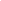 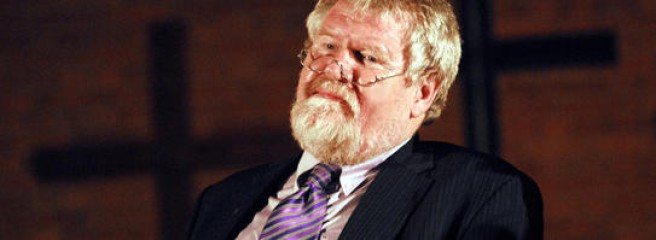 Märkischer Kreis. Die Haltung des evangelischen Landespräses Alfred Buß zu Schwulen und Lesben ist einigen seiner Pfarrer zu liberal. Für Buß ist Homosexualität weder eine Fehlentwicklung noch eine Krankheit. In einem offenen Brief halten westfälische Pfarrer nun dagegen und werben für "Therapien".„Beunruhigt und bestürzt” über Äußerungen des evangelischen Landespräses Alfred Buß haben sich mehr als 30 westfälische Pfarrer geäußert, gut die Hälfte davon aus dem Kirchenkreis Lüdenscheid-Plettenberg. Ihnen sind Buß Vorstellungen zu liberal, wie der Halveraner Pfarrer Christoph Dickel im Gespräch mit der WR betont. Stein des Anstoßes sind Positionen, die Buß bereits im Mai auf dem evangelischen Kirchentag in Bremen geäußert hatte. Auf einer Veranstaltung des Zentrums „Homosexuelle und Kirche” hatte der Landespräses es als Aufgabe der Kirchenleitungen gesehen, Homosexuelle vor Diffamierungen zu schützen. Der Bibel zufolge seien alle Menschen vor Gott gleich. Gottes Liebe gelten allen, unabhängig von ihrer sexuellen Orientierung. Homosexualität sei weder eine Fehlentwicklung noch eine Krankheit. Der Präses hatte auf den Umgang mit Linkshändern verwiesen. Vor nicht allzu langer Zeit sei deren Veranlagung als Mangel angesehen worden, der durch Erziehung behoben werden müsse. Inzwischen würden Linkshändler akzeptiert. Stellungnahme im Gemeindebrief bezogenWie in einem offenen Brief in November-Ausgabe des Gemeindebriefes „Über uns” der evangelischen Kirchengemeinde Werdohl nachzulesen ist, betonen die Unterzeichner im Blick auf gelebte Homosexualität „allerdings deutlich anderer Meinung” zu sein. „Gelebte Homosexualität entspricht nicht der Schöpfungsordnung Gottes”, wie sie in der Bibel beschrieben werde. Eine „Gleichstellung homosexueller Lebensformen mit der Ehe” können die Pfarrer und weitere Unterstützer des offenen Briefes „in keiner Weise zustimmen”. Den Vergleich der Homosexualität mit Linkshändigkeit halten sie für verzerrend und banalisierend. Wo Homosexualität als naturgeben „propagiert und Therapien diskreditiert werden, verweigert man Menschen, die unter ihren homosexuellen Empfindungen leiden, die Hilfe zur Veränderung”, heißt es im Brief weiter. Die Sicht Buß sei „ein Weg der Abkehr von der biblischen Orientierung”. Synode: Diskriminierung entgegentreten 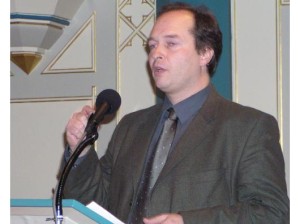 Pastor Christoph Dickel gehört zu den Buß-KritikernIn seiner Antwort verweist der Landespräses auf einen Beschluss der Landessynode der Evangelischen Kirche von Westfalen aus dem Jahr 1996. Konsens sei es gewesen, „dass der Diskriminierung von Homosexuellen in Kirche und Gesellschaft entschieden entgegen zu treten ist”. Gefordert wurde zudem, den Diskussionsprozess fortzusetzen. Die Pfarrer, mehrheitlich aus Lüdenscheid, dem Volme- und Lennetal, bezweifeln, dass Buß an weiterer Diskussion gelegen sei. Für Pfarrer Christoph Dickel gibt Buß bereits vor, „wo es landen soll.” Sein Fazit: „Der Präses geht zu weit.”Deswegen sei die Unterschriftenaktion gestartet worden, nicht nur im Kirchenkreis Lüdenscheid-Plettenberg. Rüdiger KahlkeÜbersichtsraster Kompetenzerwartungen KSA 15.2.	Beispiel für eine Kompetenzsicherungsaufgabe am Ende des 2. Halbjahres der EF zu den IF 4 und 6Situation: Am 26. Mai 2009 ist die UN-Behindertenrechtskonvention in Kraft getreten. Sie ist auch für die Evangelische Kirche Ausgangspukt und Impuls, über die Frage nach der Inklusion neu nachzudenken. Kirchen in Deutschland tragen mit dazu bei, dass eine breite Debatte über die Teilhabemöglichkeiten von Menschen mit Behinderung angestoßen wird.Als Dokument der Selbstverpflichtung weist die UN Behindertenrechtskonvention zuallererst die Vertragsstaaten darauf hin „die volle  Verwirklichung aller Menschenrechte und Grundfreiheiten für alle Menschen mit Behinderungen ohne jede Diskriminierung aufgrund von Behinderung zu gewährleisten und zu fördern“ (vgl. Art. 4.1 UN-Behindertenrechtskonvention). Darüber hinaus verpflichten sich die Vertragsstaaten aber auch „dafür zu sorgen, dass (...) öffentliche Einrichtungen im Einklang mit diesem Übereinkommen handeln“, und zudem „alle geeigneten Maßnahmen zur Beseitigung der Diskriminierung aufgrund von Behinderung durch Personen, Organisationen oder private Unternehmen zu ergreifen“ (vgl. Art.4.1 UN-Behindertenrechtskonvention). (vgl: http://www.ekir.de/pti/Downloads/Da-kann-ja-jeder-kommen.pdf.  S.9)Betrifft die UN-Konvention insofern sowohl die Kirche als Institution als auch die einzelne Gemeinde?Aufgaben (alternativ)A. Stellen Sie sich  vor, in Ihrer Schule soll eine Schulandacht zu dem Thema „Inklusion – eine Selbstverpflichtung für christliche Kirchen?“ gestaltet werden. Entwerfen Sie eine Ansprache für diese Schulandacht. Berücksichtigen Sie neben dem Material 1 als Beispiel auch den biblischen Text 1. Kor 12, Verse 12-26. Recherchieren Sie dazu im Internet  unter:http://www.ekir.de/www/service/wir-wollen-vielfalt-17168.phpundhttp://www.ekir.de/pti/Downloads/Da-kann-ja-jeder-kommen.pdf.B.Stellen Sie sich vor, in Ihrer Stadt soll im Anschluss an die Strick-Aktion „Wir WOLLEn Vielfalt“ eine Ausstellung der Wollwerke erfolgen, bevor diese in die Wohnorte der Künstler kommen. Als Moderatorin / Moderator haben Sie eine Debatte zu leiten, an der Vertreterinnen und Vertreter von der Stadt und aus der Kirchengemeinde teilnehmen. Entwickeln Sie mögliche Fragen, die sie als Moderatorin / Moderator stellen, und erarbeiten Sie mögliche Argumentationsansätze, die auf dieser Veranstaltung verfolgt werden können. Recherchieren Sie dazu im Internet  unter:http://www.ekir.de/www/service/wir-wollen-vielfalt-17168.phpundhttp://www.ekir.de/pti/Downloads/Da-kann-ja-jeder-kommen.pdf.C.Stellen Sie sich vor, Sie sind Schülerin / Schüler einer Schule in der Trägerschaft der Evangelischen Landeskirche. Der Schüler-Bibel-Kreis Ihrer Schule möchte sich der Strick-Aktion „Wir WOLLEn Vielfalt“ anschließen, um so auf die Notwendigkeit der Inklusion gerade an einer kirchlichen Schule aufmerksam zu machen. Für die Türklinken, Treppengeländer etc. sollen kleine Wollwerke entstehen, analog der Wollwerkstatt aus Material 1. Als Moderatorin / Moderator sollen Sie ein Gespräch zwischen der Schulleitung, Mitgliedern des Schüler-Bibel-Kreises und Kolleginnen / Kollegen der Schule leiten.Entwickeln Sie mögliche Fragen, die sie als Moderatorin / Moderator stellen, und erarbeiten Sie mögliche Argumentationsansätze, die in diesem Gespräch verfolgt werden können. Recherchieren Sie dazu im Internet  unter:http://www.ekir.de/www/service/wir-wollen-vielfalt-17168.phpundhttp://www.ekir.de/pti/Downloads/Da-kann-ja-jeder-kommen.pdf.Material 1: Strick-Aktion: „Wir WOLLEn Vielfalt“Wollwerkstatt (...) für Vielfalt und InklusionEine Wollwerkstatt im Haus der Begegnung auf dem Heiderhof bei Bonn eröffnet in der Evangelischen Kirche im Rheinland die Kampagne „Wir WOLLEn Vielfalt“. Bei der Aktion für Vielfalt und Inklusion handelt es sich um ein offenes Mitmachprojekt.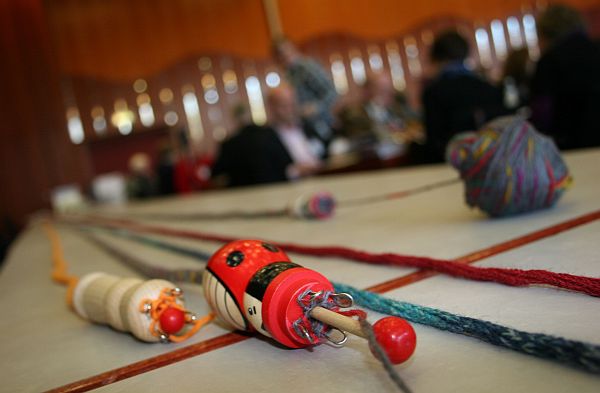 Die inklusive Wollwerkstatt findet vom 29. Oktober bis 1. November 2013 statt. Etwa 60 Menschen mit und ohne Behinderungen oder psychiatrischen Erfahrungen aus dem ganzen Rheinland nehmen laut Veranstalter an der Werkstatt teil – Leute mit Lust auf Luftmaschen, Stäbchen, Strickliesel, Mausezähnchen und Muschelmuster. Begleitet wird die Werkstatt von Meditationsangeboten, einem Schreibatelier und einem Filmworkshop.Träger der landeskirchenweiten Aktion ist das Pädagogisch-Theologische Institut (PTI) der Evangelischen Kirche im Rheinland. Kooperationspartner sind die Behindertenarbeit im Evangelischen Kirchenkreis ‚An Sieg und Rhein’ und die Integrative Gemeindearbeit im Evangelischen Kirchenkreis ‚Gladbach-Neuss’. Am Freitag, 1.November, 10 Uhr werden die Ergebnisse des Workshops im Foyer des Hauses der Begegnung in Bonn präsentiert.Blickfänger im öffentlichen RaumDie selbstgefertigten Wollwerke sollen im Anschluss an den Workshop einen Platz an den jeweiligen Wohnorten der Teilnehmenden bekommen. Dafür haben die Veranstalter viele Ideen: „Sie bekleiden dort vielleicht ein Stück Treppengeländer, einen Türgriff, eine Sitzbank, sie werden zu Blickfängern im öffentlichen Raum. Überraschend, persönlich, vielfältig und ungeschützt werben sie für eine offene Willkommenskultur in Kirche und Gesellschaft und die Wertschätzung von Vielfalt. Sie sind Wegmarken für die Verbundenheit von Menschen mit und ohne Behinderung.“Die Werke tragen ein eigenes Label, ein Wäscheband mit dem roten Schriftzug „wir-wollen-vielfalt.de“. Das Bändchen verweist zugleich auf eine neue Website. Sie soll ab Ende November mit Hintergrund und aktuellen Nachrichten über den Fortgang des Projekts informieren.(...)Quelle: http://www.ekir.de/www/service/wir-wollen-vielfalt-17168.php (Download 1.11.2013)Übersichtsraster Kompetenzerwartungen KSA 2Hinweis: Als Beispiel für einen schulinternen Lehrplan auf der Grundlage des Kernlehrplans Evangelische Religionslehre steht hier der schulinterne Lehrplan einer fiktiven Schule zur Verfügung.Um zu verdeutlichen, wie die jeweils spezifischen Rahmenbedingungen in den schulinternen Lehrplan einfließen, wird die Schule in Kapitel 1 zunächst näher vorgestellt. Den Fachkonferenzen wird empfohlen, eine nach den Aspekten im vorliegenden Beispiel strukturierte Beschreibung für ihre Schule zu erstellen.Hinweis: Um die Ausgangsbedingungen für die Erstellung des schulinternen Lehrplans festzuhalten, können beispielsweise folgende Aspekte berücksichtigt werden: Lage der Schule in Bonn-Tannenbusch, einem Stadtteil mit hohem Migrantenanteil; viele MuslimeAufgaben des Fachs bzw. der Fachgruppe Funktionen und Aufgaben der Fachgruppe vor dem Hintergrund des Schulprogramms; z. B. Hinweise auf Sport- und Musikzweig mit leistungsorientierten SuS einerseits und den lernschwachen SuS andererseitsBeitrag der Fachgruppe zur Erreichung der Erziehungsziele ihrer Schule, z. B. in Richtung IntegrationBeitrag zur Qualitätssicherung und –entwicklung innerhalb der Fachgruppe; z. B. Hinweis auf das LeistungskonzeptZusammenarbeit mit andere(n) Fachgruppen (fächerübergreifende Unterrichtsvorhaben und Projekte), z. B. mit Biologie (etwa in ethischen Fragen) und Deutsch (Lektüre ZA 2014 z. B. Hiob von Joseph Roth)Ressourcen der Schule (personell, räumlich, sächlich), Größe der Lerngruppen, Unterrichtstaktung, Stundenverortung (z. B. Hinweis auf knappe Bibelvorräte, alte Religionsbücher (Forum Religion), FachzieleName des/der Fachvorsitzenden und des Stellvertreters/der Stellvertreteringgf. Arbeitsgruppen bzw. weitere Beauftragte Hinweis: Die folgend dargestellte Umsetzung der verbindlichen Kompetenzerwartungen des Kernlehrplans findet auf zwei Ebenen statt. Das Übersichtsraster gibt den Lehrkräften einen raschen Überblick über die laut Fachkonferenz verbindlichen Unterrichtsvorhaben pro Schuljahr. In dem Raster sind außer dem Thema des jeweiligen Vorhabens das schwerpunktmäßig damit verknüpfte Inhaltsfeld bzw. die Inhaltsfelder,  inhaltliche Schwerpunkte des Vorhabens sowie Schwerpunktkompetenzen ausgewiesen. Die Konkretisierung von Unterrichtsvorhaben führt weitere Kompetenzerwartungen auf und verdeutlicht vorhabenbezogene Absprachen, z.B. zur Festlegung auf einen Aufgabentyp bei der Lernerfolgsüberprüfung durch eine Klausur. Einführungsphase 1. HalbjahrHalbjahresthema: Auf der Suche nach Identität und gelingendem LebenEinführungsphase 1. HalbjahrHalbjahresthema: Auf der Suche nach Identität und gelingendem LebenUnterrichtsvorhaben I:Thema: Wer bin ich? Antworten der biblisch-theologischen Anthropologie als AngeboteInhaltsfelder:IF 1:  Der Mensch in christlicher PerspektiveIF 5: Verantwortliches Handeln aus christlicher MotivationInhaltliche Schwerpunkte:IS 1: Der Mensch als Geschöpf und Ebenbild GottesIS 5: Schöpfungsverantwortung und der Umgang mit LebenUnterrichtsvorhaben IIThema: Was soll ich tun? Wie gehe ich mit der Schöpfung um? Der Mensch zwischen Freiheit und Verantwortung vor dem Hintergrund umweltethischer HerausforderungenInhaltsfelder:IF 5: Verantwortliches Handeln aus christlicher MotivationIF 1:  Der Mensch in christlicher PerspektiveInhaltliche Schwerpunkte:IS 5: Schöpfungsverantwortung und der Umgang mit LebenIS 1: Der Mensch als Geschöpf und Ebenbild GottesEinführungsphase 2. HalbjahrHalbjahresthema: Auf der Suche nach Zugehörigkeit und Hoffnung im LebenEinführungsphase 2. HalbjahrHalbjahresthema: Auf der Suche nach Zugehörigkeit und Hoffnung im LebenUnterrichtsvorhaben III:Thema: Wohin gehöre ich? Das Selbstverständnis der Kirche und ihre Angebote auf dem PrüfstandInhaltsfelder:IF 4: Die Kirche und ihre Aufgaben in der WeltIF 1: Der Mensch in christlicher PerspektiveInhaltliche Schwerpunkte:IF 4: Christliche Lebensentwürfe und ZukunftsvorstellungenIF 1: Der Mensch als Geschöpf und Ebenbild GottesUnterrichtsvorhaben IV:Thema: Worauf kann ich hoffen? Christliche Zukunftsvisionen als HoffnungsangeboteInhaltsfelder:IF 6: Die christliche Hoffnung auf VollendungIF 5: Verantwortliches Handeln aus christlicher MotivationInhaltliche Schwerpunkte:IS 6: Christliche Lebensentwürfe und ZukunftsvorstellungenIS 5: Schöpfungsverantwortung und der Umgang mit LebenSumme Einführungsphase: ca. 75 StundenSumme Einführungsphase: ca. 75 StundenQualifikationsphase (Q 1) - Grundkurs - 1. HalbjahrHalbjahresthema: Auf der Suche nach Orientierung im Glauben und im ZweifelQualifikationsphase (Q 1) - Grundkurs - 1. HalbjahrHalbjahresthema: Auf der Suche nach Orientierung im Glauben und im ZweifelUnterrichtsvorhaben I:Leitgedanken: Woran kann ich glauben? Christliche Antworten auf die Gottesfrage als AngeboteInhaltsfelder:IF 2: Christliche Antworten auf die GottesfrageIF 1: Der Mensch in christlicher PerspektiveIF 6: Die christliche Hoffnung auf VollendungInhaltliche Schwerpunkte:IF 2: Biblisches Reden von GottIF 1: Der Mensch zwischen Freiheit und VerantwortungIF 6: Apokalyptische Bilder von Angst und HoffnungUnterrichtsvorhaben IILeitgedanken: Was lässt mich zweifeln? Wie tragfähig ist mein Glaube? Christliche Antworten auf die Gottes- und Theodizeefrage auf dem PrüfstandInhaltsfelder:IF 2: Christliche Antworten auf die GottesfrageIF 1: Der Mensch in christlicher PerspektiveIF 3: Das Evangelium von Jesus ChristusInhaltliche Schwerpunkte:IF 2: Die Frage nach der Existenz GottesIF 1: Der Mensch zwischen Freiheit und VerantwortungIF 3: Jesus von Nazareth, der Christus: Kreuz und AuferweckungQualifikationsphase (Q 1)  - Grundkurs – 2. HalbjahrHalbjahresthema: Auf der Suche nach Orientierung für verantwortliches HandelnQualifikationsphase (Q 1)  - Grundkurs – 2. HalbjahrHalbjahresthema: Auf der Suche nach Orientierung für verantwortliches HandelnUnterrichtsvorhaben III:Leitgedanken: Woher bekomme ich Orientierungsangebote für mein Handeln? Die Botschaft Jesu vom Zuspruch und Anspruch als AngebotInhaltsfelder:IF 3: Das Evangelium von Jesus ChristusIF 5: Verantwortliches Handeln aus christlicher MotivationInhaltliche Schwerpunkte:IF 3: Reich-Gottes-Verkündigung Jesu in Tat und WortIF 5: Gerechtigkeit und FriedenUnterrichtsvorhaben IV:Leitgedanken: Stelle ich mich der Reich-Gottes-Botschaft? Der Mensch zwischen Freiheit und Verantwortung vor dem Hintergrund der Forderungen der Reich-Gottes-BotschaftInhaltsfelder:IF 3: Das Evangelium von Jesus ChristusIF 5: Verantwortliches Handeln aus christlicher MotivationInhaltliche Schwerpunkte:IF 3: Reich-Gottes-Verkündigung Jesu in Tat und WortIF 5: Gerechtigkeit und FriedenSumme Qualifikationsphase (Q1) – Grundkurs: ca. 75 StundenSumme Qualifikationsphase (Q1) – Grundkurs: ca. 75 StundenQualifikationsphase (Q 2) – Grundkurs – 1. HalbjahrHalbjahresthema: Auf der Suche nach Halt im Angesicht von Sterblichkeit und Zukunftsangst Qualifikationsphase (Q 2) – Grundkurs – 1. HalbjahrHalbjahresthema: Auf der Suche nach Halt im Angesicht von Sterblichkeit und Zukunftsangst Unterrichtsvorhaben I:Leitgedanken: Tod, wo ist dein Stachel? Biblische und theologische Antworten als Hoffnungsangebote (auf dem Prüfstand) Inhaltsfelder:IF 3: Das Evangelium von Jesus ChristusIF 2: Christliche Antworten auf die GottesfrageInhaltliche Schwerpunkte:IF 3: Jesus von Nazareth, der Christus: Kreuz und AuferweckungIF 2: Die Frage nach der Existenz GottesUnterrichtsvorhaben IILeitgedanken: Muss ich Angst vor der Zukunft haben? Das christliche Welt- und Geschichtsverständnis als HoffnungsangebotInhaltsfelder:IF 6:  Die christliche Hoffnung auf VollendungIF 3: Das Evangelium von Jesus ChristusInhaltliche Schwerpunkte:IF 6: Apokalyptische Bilder von Angst und HoffnungIF 3: Reich-Gottes-Verkündigung Jesu in Tat und WortQualifikationsphase (Q 2) - Grundkurs - 2. HalbjahrHalbjahresthema: Auf der Suche nach Standhaftigkeit im verantwortlichen HandelnQualifikationsphase (Q 2) - Grundkurs - 2. HalbjahrHalbjahresthema: Auf der Suche nach Standhaftigkeit im verantwortlichen HandelnUnterrichtsvorhaben III:Leitgedanken: Welchen Beitrag zu einer hoffnungsvollen Zukunft kann Kirche heute noch leisten? Das Verhältnis von Kirche zur Politik als Leitlinie Inhaltsfelder:IF 4: Die Kirche und ihre Aufgabe in der WeltIF 5: Verantwortliches Handeln aus christlicher MotivationInhaltliche Schwerpunkte:IF 4: Der Auftrag der Kirche in einer sich wandelnden WeltIF 5: Gerechtigkeit und FriedenUnterrichtsvorhaben IV:Leitgedanken: Was kann ich tun, um nachhaltig Gerechtigkeit und Frieden zu realisieren? Der Mensch zwischen Freiheit und Verantwortung  vor dem Hintergrund friedensethischer/ sozialethischer HerausforderungenInhaltsfelder:IF 1: Der Mensch in christlicher PerspektiveIF 5: Verantwortliches Handeln aus christlicher MotivationInhaltliche Schwerpunkte:IF 1: Der Mensch zwischen Freiheit und VerantwortungIF 5: Gerechtigkeit und FriedenSumme Qualifikationsphase (Q 2) – Grundkurs: ca. 45-50 StundenSumme Qualifikationsphase (Q 2) – Grundkurs: ca. 45-50 StundenEinführungsphase 1. HalbjahrHalbjahresthema: Auf der Suche nach Identität und gelingendem LebenEinführungsphase 1. HalbjahrHalbjahresthema: Auf der Suche nach Identität und gelingendem LebenUnterrichtsvorhaben I:Leitgedanken: Wer bin ich? Antworten der biblisch-theologischen Anthropologie als AngeboteKompetenzenSachkompetenzWahrnehmungskompetenzDie Schülerinnen und Schülerunterscheiden differierende Menschenbilder hinsichtlich ihrer Aussagen zum Wesen, der Bestimmung und den Handlungsspielräumen des Menschen (IF 1),benennen an Beispielen aus der biblischen Urgeschichte (Gen. 1-11) wesentliche Aspekte einer biblisch-christlichen Sicht des Menschen (IF 1),beschreiben konkrete Situationen des Umgangs mit menschlichem Leben als ethische Herausforderungen (IF 5).DeutungskompetenzDie Schülerinnen und Schülererläutern am Beispiel der biblischen Schöpfungsgeschichte Aspekte einer biblisch-christlichen Sicht des Menschen vor seinem historischen Hintergrund (IF 1),stellen vor dem eigenen biographischen Hintergrund die Genese ihrer Vorstellungen vom Menschen  - als Frau und Mann - dar (IF 1)deuten ethische Herausforderungen als religiös relevante Entscheidungssituationen (IF 5).UrteilskompetenzDie Schülerinnen und Schülerbeurteilen die biblische Rede von Geschöpf und Ebenbild Gottes hinsichtlich ihrer lebenspraktischen Konsequenzen (IF 1).Inhaltsfelder:IF 1:  Der Mensch in christlicher PerspektiveIF 5: Verantwortliches Handeln aus christlicher MotivationInhaltliche Schwerpunkte:IS 1: Der Mensch als Geschöpf und Ebenbild GottesIS 5: Schöpfungsverantwortung und der Umgang mit LebenUnterrichtsvorhaben IILeitgedanken: Was soll ich tun? Wie gehe ich mit der Schöpfung um? Der Mensch zwischen Freiheit und Verantwortung vor dem Hintergrund umweltethischer HerausforderungenKompetenzenSachkompetenzWahrnehmungskompetenzDie Schülerinnen und Schülerbeschreiben konkrete Situationen des Umgangs mit menschlichem Leben als ethische Herausforderungen (IF 5),unterscheiden differierende Menschenbilder hinsichtlich ihrer Aussagen zum Wesen, der Bestimmung und den Handlungsspielräumen des Menschen (IF 1), identifizieren christliche Beiträge in der gesellschaftlichen Diskussion zu Natur und Umwelt unter dem Aspekt „Schöpfungsverantwortung“ (IF 5).DeutungskompetenzDie Schülerinnen und Schülerdeuten ethische Herausforderungen als religiös relevante Entscheidungssituationen (IF 5).stellen Konsequenzen der biblischen Rede von der Schöpfung für den Umgang mit Natur und Mitwelt dar (IF 5)stellen Zusammenhänge zwischen ethischen sowie religiösen Prinzipien und der Frage nach dem Umgang mit Leben her (IF 5) UrteilskompetenzDie Schülerinnen und Schülerbeurteilen verschiedene ethische Positionen zum Umgang mit Leben und wägen diese in ihren Konsequenzen gegeneinander ab (IF 5)beurteilen die biblische Rede von Geschöpf und Ebenbild Gottes hinsichtlich ihrer lebenspraktischen Konsequenzen (IF 1). bewerten die Schlüssigkeit, Tragfähigkeit und die Konsequenzen der verschiedenen Redeweisen von „Natur“ und „Schöpfung“ in ethischen Kontexten und an Beispielen verantwortlichen Handelns (IF 5)beurteilen christliche Stellungnahmen zu ethischen Problemen im Horizont biblischer Begründungen (IF 5) Inhaltsfelder:IF 5: Verantwortliches Handeln aus christlicher MotivationIF 1:  Der Mensch in christlicher PerspektiveInhaltliche Schwerpunkte:IS 5: Schöpfungsverantwortung und der Umgang mit LebenIS 1: Der Mensch als Geschöpf und Ebenbild GottesÜbergeordnete KE, die im 1. Hj. schwerpunktmäßig angesteuert werden sollen:SachkompetenzWahrnehmungskompetenzDie Schülerinnen und Schüleridentifizieren in Alltagssituationen religiöse Fragen (SK 1),vergleichen eigene Erfahrungen und Überzeugungen mit den Aussagen des christlichen Glaubens (SK 3),identifizieren Religion als eine das eigene Leben und die gesellschaftliche Wirklichkeit gestaltende Dimension (SK 4),unterscheiden säkulare von religiösen, insbesondere christlichen Deutungsangeboten (SK 5). DeutungskompetenzDie Schülerinnen und Schülererläutern Ausgangspunkte menschlichen Fragens nach dem Ganzen der Wirklichkeit und dem Grund und Sinn der persönlichen Existenz (SK 6),entfalten unterschiedliche Antwortversuche auf das menschliche Fragen nach Grund, Sinn und Ziel der Welt des Menschen und der eigenen Existenz (SK 7),setzen Glaubensaussagen in Beziehung zum eigenen Leben und zur gesellschaftlichen Wirklichkeit und weisen deren Bedeutung auf (SK 8).UrteilskompetenzDie Schülerinnen und Schülererörtern religiöse und säkulare Deutungsangebote im Hinblick auf ihreTragfähigkeit, Plausibilität und Glaubwürdigkeit (UK 2),erörtern religiöse und säkulare Deutungsangebote im Kontext der Pluralität (UK 3).HandlungskompetenzDialogkompetenzDie Schülerinnen und Schülernehmen die Perspektive einer anderen Position bzw. religiösen Überzeugung ein und berücksichtigen diese im Dialog mit anderen (HK 1),formulieren zu weniger komplexen Fragestellungen eigene Positionen und legen sie argumentativ dar (HK 2),GestaltungskompetenzDie Schülerinnen und Schülergestalten Formen eines konstruktiven Austausches zu kontroversen Themen im Dialog mit religiösen und nicht-religiösen Überzeugungen (HK 5). MethodenkompetenzDie Schülerinnen und Schülerbeschreiben Sachverhalte in begrenzten thematischen Zusammenhängen unter Verwendung eines Grundrepertoires theologischer Begriffe (MK 1),erläutern einzelne Schritte einer historisch-kritischen Texterschließung,erschließen angeleitet biblische Texte unter Berücksichtigung unterschiedlicher methodischer Zugänge (MK 2), identifizieren Merkmale religiöser Sprache, benennen ihre Besonderheiten und erläutern ihre Bedeutung (MK 3),analysieren kriterienorientiert biblische, kirchliche, theologische und andere religiös relevante Dokumente in Grundzügen (MK 5).Kompetenzsicherungsaufgabe: vgl. unter 5.1. Beispiel für eine KSA ab S. 45ff. Einführungsphase 2. HalbjahrHalbjahresthema: Auf der Suche nach Zugehörigkeit und Hoffnung im LebenEinführungsphase 2. HalbjahrHalbjahresthema: Auf der Suche nach Zugehörigkeit und Hoffnung im LebenUnterrichtsvorhaben III:Leitgedanken: Wohin gehöre ich? Das Selbstverständnis der Kirche und ihre Angebote auf dem PrüfstandKompetenzenSachkompetenzWahrnehmungskompetenzDie Schülerinnen und Schülerunterscheiden verschiedene Funktionen und Ämter der Kirche (u.a. prophetisch, diakonisch), die ihr theologisch und gesellschaftlich zugeordnet werden (IF 4)erläutern die nachösterlichen Anfänge der christlichen Gemeinden und ihrer Strukturen aus verschiedenen biblischen Perspektiven (IF 4)DeutungskompetenzDie Schülerinnen und Schülererläutern das Bild vom „Leib Christi“ und seine Bedeutung für das Selbstverständnis von Kirche zwischen Institution, sozialer Gemeinschaft und Gestalt des Heiligen Geistes (IF 4)beschreiben die Entwicklung der Gemeinden zur christlichen Kirche und deuten sie im Kontext der Institutionalisierung der Gemeinschaft der Glaubenden (IF 4) erläutern am Beispiel der biblischen Schöpfungsgeschichte Aspekte einer biblisch-christlichen Sicht des Menschen vor seinem historischen Hintergrund (IF 1),UrteilskompetenzDie Schülerinnen und Schülererörtern Möglichkeiten und Probleme von Institutionalisierung (IF 4) beurteilen den Prozess der Institutionalisierung der Gemeinschaft der Glaubenden als Kirche (IF 4)beurteilen die biblische Rede von Geschöpf und Ebenbild Gottes hinsichtlich ihrer lebenspraktischen Konsequenzen (IF 1).Inhaltsfelder:IF 4: Die Kirche und ihre Aufgaben in der WeltIF 1: Der Mensch in christlicher PerspektiveInhaltliche Schwerpunkte:IF 4: Christliche Lebensentwürfe und ZukunftsvorstellungenIF 1: Der Mensch als Geschöpf und Ebenbild GottesUnterrichtsvorhaben IV:Leitgedanken: Worauf kann ich hoffen? Christliche Zukunftsvisionen als HoffnungsangeboteKompetenzenSachkompetenzWahrnehmungskompetenzDie Schülerinnen und Schülerunterscheiden verschiedene Weisen von Zukunft zu sprechen (IF 6),grenzen die Eigenart christlicher Zukunftshoffnung von säkularen Zukunftsvorstellungen ab (IF 6),identifizieren christliche Beiträge in der gesellschaftlichen Diskussion zu Natur und Umwelt unter dem Aspekt „Schöpfungsverantwortung“ (IF 5).DeutungskompetenzDie Schülerinnen und Schülerbeschreiben mögliche Beiträge christlicher Hoffnung zur Bewältigung von Gegenwarts- und Zukunftsaufgaben (IF 6),stellen Konsequenzen der biblischen Rede von der Schöpfung für den Umgang mit Natur und Mitwelt dar (IF 5)unterscheiden zwischen Zukunft als futurum und als adventus (IF 6) UrteilskompetenzDie Schülerinnen und Schülererörtern auf der Grundlage einer gründlichen Auseinandersetzung säkulare Zukunftsvorstellungen und Vorstellungen christlicher Hoffnung (IF 6),erörtern Auswirkungen der verschiedenen Zukunftsvisionen auf die Lebenshaltung  und –gestaltung des einzelnen Menschen (IF 6)bewerten die Tragfähigkeit der Hoffnung, die sich aus unterschiedlichen Sinnangeboten ergibt (IF 6) bewerten die Schlüssigkeit, Tragfähigkeit und die Konsequenzen der verschiedenen Redeweisen von „Natur“ und „Schöpfung“ in ethischen Kontexten und an Beispielen verantwortlichen Handelns (IF 5)Inhaltsfelder:IF 6: Die christliche Hoffnung auf VollendungIF 5: Verantwortliches Handeln aus christlicher MotivationInhaltliche Schwerpunkte:IS 6: Christliche Lebensentwürfe und ZukunftsvorstellungenIS 5: Schöpfungsverantwortung und der Umgang mit LebenÜbergeordnete KE, die im 2. Hj. schwerpunktmäßig angesteuert werden sollen:SachkompetenzWahrnehmungskompetenzDie Schülerinnen und Schüler benennen formale Gestaltungselemente religiöser Ausdrucksformen wie Gebet, Lied, Bekenntnis und identifizieren sie in unterschiedlichen Anwendungssituationen (SK 2),vergleichen eigene Erfahrungen und Überzeugungen mit den Aussagen des christlichen Glaubens (SK 3),identifizieren Religion als eine das eigene Leben und die gesellschaftliche Wirklichkeit gestaltende Dimension (SK 4),unterscheiden säkulare von religiösen, insbesondere christlichen Deutungsangeboten (SK 5),DeutungskompetenzDie Schülerinnen und Schülerentfalten unterschiedliche Antwortversuche auf das menschliche Fragen nach Grund, Sinn und Ziel der Welt des Menschen und der eigenen Existenz (SK 7),setzen Glaubensaussagen in Beziehung zum eigenen Leben und zur gesellschaftlichen Wirklichkeit und weisen deren Bedeutung auf (SK 8).UrteilskompetenzDie Schülerinnen und Schülererörtern Anfragen an Religiosität und christlichen Glauben (UK 1),HandlungskompetenzDialogkompetenzDie Schülerinnen und Schülerprüfen Möglichkeiten und Grenzen der Toleranz gegenüber religiösen und nicht-religiösen Überzeugungen, entwickeln dazu eine eigene Position und leiten daraus Konsequenzen für das eigene Verhalten ab (HK 3). GestaltungskompetenzDie Schülerinnen und Schülergestalten unter Nutzung und Umgestaltung vorgefundener traditioneller Formen eigene religiöse Ausdrucksformen und beschreiben ihre dabei gemachten Erfahrungen (HK 4). MethodenkompetenzDie Schülerinnen und Schüleridentifizieren Merkmale religiöser Sprache, benennen ihre Besonderheiten und erläutern ihre Bedeutung (MK 3), analysieren sprachliche, bildlich-gestalterische und performative Ausdrucksformen zu religiös relevanten Inhalten unter der Berücksichtigung ihrer Formsprache (MK 4). Übergeordnete KE, die im 2. Hj. schwerpunktmäßig angesteuert werden sollen:SachkompetenzWahrnehmungskompetenzDie Schülerinnen und Schüler benennen formale Gestaltungselemente religiöser Ausdrucksformen wie Gebet, Lied, Bekenntnis und identifizieren sie in unterschiedlichen Anwendungssituationen (SK 2),vergleichen eigene Erfahrungen und Überzeugungen mit den Aussagen des christlichen Glaubens (SK 3),identifizieren Religion als eine das eigene Leben und die gesellschaftliche Wirklichkeit gestaltende Dimension (SK 4),unterscheiden säkulare von religiösen, insbesondere christlichen Deutungsangeboten (SK 5),DeutungskompetenzDie Schülerinnen und Schülerentfalten unterschiedliche Antwortversuche auf das menschliche Fragen nach Grund, Sinn und Ziel der Welt des Menschen und der eigenen Existenz (SK 7),setzen Glaubensaussagen in Beziehung zum eigenen Leben und zur gesellschaftlichen Wirklichkeit und weisen deren Bedeutung auf (SK 8).UrteilskompetenzDie Schülerinnen und Schülererörtern Anfragen an Religiosität und christlichen Glauben (UK 1),HandlungskompetenzDialogkompetenzDie Schülerinnen und Schülerprüfen Möglichkeiten und Grenzen der Toleranz gegenüber religiösen und nicht-religiösen Überzeugungen, entwickeln dazu eine eigene Position und leiten daraus Konsequenzen für das eigene Verhalten ab (HK 3). GestaltungskompetenzDie Schülerinnen und Schülergestalten unter Nutzung und Umgestaltung vorgefundener traditioneller Formen eigene religiöse Ausdrucksformen und beschreiben ihre dabei gemachten Erfahrungen (HK 4). MethodenkompetenzDie Schülerinnen und Schüleridentifizieren Merkmale religiöser Sprache, benennen ihre Besonderheiten und erläutern ihre Bedeutung (MK 3), analysieren sprachliche, bildlich-gestalterische und performative Ausdrucksformen zu religiös relevanten Inhalten unter der Berücksichtigung ihrer Formsprache (MK 4). Kompetenzsicherungsaufgabe: vgl. unter 5.2. Beispiel für eine KSA ab S. 50ff. Kompetenzsicherungsaufgabe: vgl. unter 5.2. Beispiel für eine KSA ab S. 50ff. Summe Einführungsphase: 90 StundenSumme Einführungsphase: 90 StundenQualifikationsphase (Q 1) - Grundkurs - 1. HalbjahrHalbjahresthema: Auf der Suche nach Orientierung im Glauben und im ZweifelQualifikationsphase (Q 1) - Grundkurs - 1. HalbjahrHalbjahresthema: Auf der Suche nach Orientierung im Glauben und im ZweifelUnterrichtsvorhaben I:Leitgedanken: Woran kann ich glauben? Christliche Antworten auf die Gottesfrage als AngeboteKompetenzenSachkompetenzWahrnehmungskompetenzDie Schülerinnen und Schülerskizzieren die jeweiligen zeitgeschichtlichen und theologischen Kontexte, in denen sich die Gottesfrage stellt (IF 2),benennen Kennzeichen der biblischen Rede von Gott (IF 2),identifizieren die Frage nach einem verlässlichen Grund des eigenen Lebens und allen Seins als den Hintergrund der Frage nach der Existenz Gottes (IF 2),beschreiben die Spannung von Freiheit und Verantwortung an ausgewählten biblischen Stellen (IF 1),beschreiben u.a. an biblischen Texten Gottes- und Menschenbilder in ihren dunklen und hellen Seiten (IF 2), beschreiben auf der Basis des zugrunde liegenden Gottes- beziehungsweise Menschenbildes christliche Bilder von Bericht und Vollendung (IF 6). DeutungskompetenzDie Schülerinnen und Schülerdeuten unterschiedliche biblische Gottes- und Menschenbilder vor dem Hintergrund ihrer historischen Entstehung und der ihnen zugrunde liegenden historischen Erfahrung und der ihnen zugrunde liegenden menschlichen Erfahrung (IF 2),skizzieren die Wirkungsgeschichte ausgewählter biblischer Gottes- und Menschenbilder (IF 2)erläutern vor dem eigenen biografischen Hintergrund die Genese Ihrer Vorstellungen von Gott und dem Menschen (IF 2), erläutern das christliche Verständnis von Freiheit als „Geschenk Gottes“ (IF 1)erläutern das Verhältnis von Freiheit und Verantwortung im Hinblick auf die Verfehlung der Bestimmung des Menschen aus christlicher Sicht (IF 1).UrteilskompetenzDie Schülerinnen und Schülerbeurteilen die verschiedenen Gottes- und Menschenbilder hinsichtlich der lebenspraktischen Konsequenzen in ihrer Lebenswelt (IF 2),erörtern Handlungssituationen, in denen sich die Verantwortlichkeit des Menschen bewähren muss (IF 1).Inhaltsfelder:IF 2: Christliche Antworten auf die GottesfrageIF 1: Der Mensch in christlicher PerspektiveIF 6: Die christliche Hoffnung auf VollendungInhaltliche Schwerpunkte:IF 2: Biblisches Reden von GottIF 1: Der Mensch zwischen Freiheit und VerantwortungIF 6: Apokalyptische Bilder von Angst und HoffnungUnterrichtsvorhaben IILeitgedanken: Was lässt mich zweifeln? Wie tragfähig ist mein Glaube? Christliche Antworten auf die Gottes- und Theodizeefrage auf dem PrüfstandKompetenzenSachkompetenzWahrnehmungskompetenzDie Schülerinnen und Schülerbeschreiben Anlässe für die Theodizee-Frage (IF 2),unterscheiden Denkmuster, in denen die Rede von Gott und seinem Handeln verteidigt oder verworfen wird (IF 2),unterscheiden das biblische Reden von Gott von anderen Weisen von Gott zu sprechen (IF 2),stellen zentrale Aspekte der biblischen Überlieferung von Passion, Kreuz und Auferweckung Jesu dar (IF 3)DeutungskompetenzDie Schülerinnen und Schülerdeuten religionskritische Entwürfe der Bestreitung Gottes im Kontext ihrer Entstehung (IF 2),vergleichen unterschiedliche Ansätze, angesichts der Erfahrung von Leid und Tod angemessen von Gott zu sprechen (IF 2),erläutern die unterschiedlichen Menschenbilder bzw. Wirklichkeitsverständnisse, die differierenden Antworten auf die Gottesfrage zugrunde liegen (IF 2),deuten unterschiedliche Menschenbilder vor dem Hintergrund ihrer historischen Entstehung auch aus geschlechterdifferenzierender Perspektive (IF 1),deuten die biblische Rede von Passion, Kreuz und Auferweckung Jesu als spezifisch christliche Akzentuierung des Gottesverständnisses (IF 3).UrteilskompetenzDie Schülerinnen und Schülererörtern die Theodizee-Frage vor dem Hintergrund des Leidens in der Schöpfung (IF 2),beurteilen religionskritische Entwürfe hinsichtlich ihrer Überzeugungskraft (IF 2),beurteilen die Konsequenzen aus der unterschiedlichen Bestimmung der menschlichen Freiheit auch aus geschlechterdifferenzierender Perspektive (IF 1).Inhaltsfelder:IF 2: Christliche Antworten auf die GottesfrageIF 1: Der Mensch in christlicher PerspektiveIF 3: Das Evangelium von Jesus ChristusInhaltliche Schwerpunkte:IF 2: Die Frage nach der Existenz GottesIF 1: Der Mensch zwischen Freiheit und VerantwortungIF 3: Jesus von Nazareth, der Christus: Kreuz und AuferweckungÜbergeordnete KE, die im 1. Hj. schwerpunktmäßig angesteuert werden sollen:SachkompetenzWahrnehmungskompetenzDie Schülerinnen und Schüler identifizieren Situationen des eigenen Lebens und der Lebenswelt, in denen sich Fragen nach Grund, Sinn, Ziel und Verantwortung des Lebens im Horizont des christlichen Glaubens stellen (SK 1),beschreiben, welche Relevanz Glaubensaussagen für die Gestaltung des eigenen Lebens und der gesellschaftlichen Wirklichkeit gewinnen können (SK 2),unterscheiden sich ergänzende von sich ausschließenden Deutungsangeboten (SK 4).DeutungskompetenzDie Schülerinnen und Schülerdeuten Situationen des eigenen Lebens und der Lebenswelt, in denen sich Fragen nach Grund, Sinn, Ziel und Verantwortung des Lebens stellen (SK 5).UrteilskompetenzDie Schülerinnen und Schülererörtern Gemeinsamkeiten und Unterschiede von Konfessionen und Religionen (UK 1),erörtern kritische Anfragen an christliche Glaubensinhalte und kirchliche Wirklichkeit (UK 2).HandlungskompetenzDialogkompetenzDie Schülerinnen und Schülernehmen die Perspektive einer anderen Position bzw. religiösen Überzeugung ein und berücksichtigen diese im Dialog mit anderen (HK 1),formulieren zu komplexen ethischen und anthropologischen Fragestellungen eigene Positionen und grenzen sich begründet von anderen ab (HK 2),GestaltungskompetenzDie Schülerinnen und Schülerverwenden reflektiert traditionelle religiöse Ausdrucksformen in Aneignung oder Umgestaltung zum Ausdruck eigener Glaubensüberzeugungen oder verzichten begründet darauf (HK 6).MethodenkompetenzDie Schülerinnen und Schülerbeschreiben Sachverhalte in unterschiedlichen thematischen Zusammenhängen angemessen unter Verwendung eines Repertoires theologischer Begriffe (MK 1).Übergeordnete KE, die im 1. Hj. schwerpunktmäßig angesteuert werden sollen:SachkompetenzWahrnehmungskompetenzDie Schülerinnen und Schüler identifizieren Situationen des eigenen Lebens und der Lebenswelt, in denen sich Fragen nach Grund, Sinn, Ziel und Verantwortung des Lebens im Horizont des christlichen Glaubens stellen (SK 1),beschreiben, welche Relevanz Glaubensaussagen für die Gestaltung des eigenen Lebens und der gesellschaftlichen Wirklichkeit gewinnen können (SK 2),unterscheiden sich ergänzende von sich ausschließenden Deutungsangeboten (SK 4).DeutungskompetenzDie Schülerinnen und Schülerdeuten Situationen des eigenen Lebens und der Lebenswelt, in denen sich Fragen nach Grund, Sinn, Ziel und Verantwortung des Lebens stellen (SK 5).UrteilskompetenzDie Schülerinnen und Schülererörtern Gemeinsamkeiten und Unterschiede von Konfessionen und Religionen (UK 1),erörtern kritische Anfragen an christliche Glaubensinhalte und kirchliche Wirklichkeit (UK 2).HandlungskompetenzDialogkompetenzDie Schülerinnen und Schülernehmen die Perspektive einer anderen Position bzw. religiösen Überzeugung ein und berücksichtigen diese im Dialog mit anderen (HK 1),formulieren zu komplexen ethischen und anthropologischen Fragestellungen eigene Positionen und grenzen sich begründet von anderen ab (HK 2),GestaltungskompetenzDie Schülerinnen und Schülerverwenden reflektiert traditionelle religiöse Ausdrucksformen in Aneignung oder Umgestaltung zum Ausdruck eigener Glaubensüberzeugungen oder verzichten begründet darauf (HK 6).MethodenkompetenzDie Schülerinnen und Schülerbeschreiben Sachverhalte in unterschiedlichen thematischen Zusammenhängen angemessen unter Verwendung eines Repertoires theologischer Begriffe (MK 1).Kompetenzsicherungsaufgabe: z.B. in Form einer U-einheit von 2-3 Doppelstunden (Erstellen eines Rollenspiels, einer Podiumsdiskussion, einer Ausstellung, von Plakaten o.ä.) zur Sichtbarmachung des Kompetenzerwerbsmit primär diagnostischer Funktion: den Kompetenzerwerb im Sinn einer Könnenserfahrung für S und Rechenschaft für Lehrkraft sichtbar machen, d.h.im Prozess und Produkten erkennbar machen,  inwiefern der U den erwünschten Kompetenzaufbau hat, leisten könnenKompetenzsicherungsaufgabe: z.B. in Form einer U-einheit von 2-3 Doppelstunden (Erstellen eines Rollenspiels, einer Podiumsdiskussion, einer Ausstellung, von Plakaten o.ä.) zur Sichtbarmachung des Kompetenzerwerbsmit primär diagnostischer Funktion: den Kompetenzerwerb im Sinn einer Könnenserfahrung für S und Rechenschaft für Lehrkraft sichtbar machen, d.h.im Prozess und Produkten erkennbar machen,  inwiefern der U den erwünschten Kompetenzaufbau hat, leisten könnenQualifikationsphase (Q 1)  - Grundkurs – 2. HalbjahrHalbjahresthema: Auf der Suche nach Orientierung für verantwortliches HandelnQualifikationsphase (Q 1)  - Grundkurs – 2. HalbjahrHalbjahresthema: Auf der Suche nach Orientierung für verantwortliches HandelnUnterrichtsvorhaben III:Leitgedanken: Woher bekomme ich Orientierungsangebote für mein Handeln? Die Botschaft Jesu vom Zuspruch und Anspruch als AngebotKompetenzenSachkompetenzWahrnehmungskompetenzDie Schülerinnen und Schülerstellen Jesu Botschaft vom Reich Gottes anhand der Gleichnisse und der Bergpredigt dar (IF 3),beschreiben in Grundzügen die christliche Akzentuierungen des Gottesverständnisses durch die Person, die Botschaft und das Leben Jesu Christi (IF 3),vergleichen verschiedene ethische Begründungsansätze in Religionen und Weltanschauungen und stellen die Charakteristika einer christlichen Ethik heraus (IF 5), ordnen ethische Herausforderungen unterschiedlichen Modellen der Ethik zu (IF 5)DeutungskompetenzDie Schülerinnen und Schülerstellen das christliche Verständnis des Auftretens Jesu als Anbruch des Reiches Gottes dar (IF 3)erläutern die Verkündigung Jesu vom Reich Gottes als die für die Kirche grundlegende Orientierung für ihre Lebens- und Zukunftsgestaltung (IF 3),vergleichen kriterienorientiert verschiedene Jesus-Deutungen (IF 3), benennen zu den Stichworten Gerechtigkeit und Frieden individuelle und soziale Herausforderungen für ein christliches Gewissen (IF 5).UrteilskompetenzDie Schülerinnen und Schüler- erörtern die Überzeugungskraft von unterschiedlichen Jesus-Deutungen in Geschichte und Gegenwart (IF 3).Inhaltsfelder:IF 3: Das Evangelium von Jesus ChristusIF 5: Verantwortliches Handeln aus christlicher MotivationInhaltliche Schwerpunkte:IF 3: Reich-Gottes-Verkündigung Jesu in Tat und WortIF 5: Gerechtigkeit und FriedenUnterrichtsvorhaben IV:Leitgedanken: Stelle ich mich der Reich-Gottes-Botschaft? Der Mensch zwischen Freiheit und Verantwortung vor dem Hintergrund der Forderungen der Reich-Gottes-BotschaftKompetenzenSachkompetenzWahrnehmungskompetenzDie Schülerinnen und Schülerbenennen Situationen, in denen die Frage von Gerechtigkeit und Frieden gegenwärtig relevant wird (IF 5), identifizieren christliche Beiträge von Personen und Institutionen in der gesellschaftlichen Diskussion zu Gerechtigkeit und Frieden (IF 5),beschreiben anhand unterschiedlicher Positionen das Verständnis von Gerechtigkeit und Frieden und deren Kombinierbarkeit (IF 5). DeutungskompetenzDie Schülerinnen und Schülererläutern Lebensorientierungen und Hoffnungsperspektiven, die sich aus der Reich-Gottes-Verkündigung Jesu und aus dem Glauben an Jesu Auferweckung für Christinnen und Christen ergeben (IF 3),stellen Begründungszusammenhänge dar, die einem Handeln im Interesse der Gerechtigkeit und des Friedens einer christlichen Ethik zugrunde liegen (IF 5),erläutern Handlungsoptionen aus unterschiedlichen ethischen Modellen für ausgewählte ethische Handlungssituationen (IF 5). UrteilskompetenzDie Schülerinnen und Schülererörtern individuelle und soziale lebenspraktische Folgen der Reich-Gottes-Botschaft in Geschichte und Gegenwart (IF 3),beurteilen Dilemma-Situationen im Kontext von Gerechtigkeit und Frieden und setzen sie in Beziehung zu christlichen Urteilen (IF 5), erörtern verschiedene Möglichkeiten des gesellschaftspolitischen Engagements einer Christin bzw. eines Christen (IF 5)Inhaltsfelder:IF 3: Das Evangelium von Jesus ChristusIF 5: Verantwortliches Handeln aus christlicher MotivationInhaltliche Schwerpunkte:IF 3: Reich-Gottes-Verkündigung Jesu in Tat und WortIF 5: Gerechtigkeit und FriedenÜbergeordnete KE, die im 2. Hj. schwerpunktmäßig angesteuert werden sollen:SachkompetenzWahrnehmungskompetenzDie Schülerinnen und Schüler beschreiben, welche Relevanz Glaubensaussagen für die Gestaltung des eigenen Lebens und der gesellschaftlichen Wirklichkeit gewinnen können (SK 2),beschreiben ethische Herausforderungen in der individuellen Lebensgeschichte sowie in unterschiedlichen gesellschaftlichen Handlungsfeldern als religiös bedeutsame Entscheidungssituationen (SK 3).DeutungskompetenzDie Schülerinnen und Schülerdeuten Situationen des eigenen Lebens und der Lebenswelt, in denen sich Fragen nach Grund, Sinn, Ziel und Verantwortung des Lebens stellen (SK 5).UrteilskompetenzDie Schülerinnen und Schülererörtern religiöse und ethische Fragen im Kontext der Pluralität der Gesellschaft sowie der Vielfalt von Lebensformen (UK 3),bewerten unterschiedliche Ansätze und Formen theologischer und ethischer Argumentation (UK 4).HandlungskompetenzDialogkompetenzDie Schülerinnen und Schülerformulieren zu komplexen ethischen und anthropologischen Fragestellungen eigene Positionen und grenzen sich begründet  von anderen ab (HK 2),begegnen anderen religiösen und weltanschaulichen Überzeugungen aus der Perspektive des christlichen Glaubens diskursiv sowie mit einer Haltung des Respekts und der Achtung (HK 3),vergleichen Gemeinsamkeiten sowie Unterschiede von religiösen und weltanschaulichen Überzeugungen und nutzen ihre Erkenntnisse im möglichen Dialog (HK 4).GestaltungskompetenzDie Schülerinnen und Schülergestalten Formen eines konstruktiven Austausches über anthropologische und ethische Fragen sowie religiöse Überzeugungen (HK 7).MethodenkompetenzDie Schülerinnen und Schülererschließen biblische Texte durch unterschiedliche methodische, insbesondere historisch-kritische Zugänge (MK 2),identifizieren methoden- und kriterienorientiert religiöse Sprache und erläutern ihre Bedeutung (MK 3).Übergeordnete KE, die im 2. Hj. schwerpunktmäßig angesteuert werden sollen:SachkompetenzWahrnehmungskompetenzDie Schülerinnen und Schüler beschreiben, welche Relevanz Glaubensaussagen für die Gestaltung des eigenen Lebens und der gesellschaftlichen Wirklichkeit gewinnen können (SK 2),beschreiben ethische Herausforderungen in der individuellen Lebensgeschichte sowie in unterschiedlichen gesellschaftlichen Handlungsfeldern als religiös bedeutsame Entscheidungssituationen (SK 3).DeutungskompetenzDie Schülerinnen und Schülerdeuten Situationen des eigenen Lebens und der Lebenswelt, in denen sich Fragen nach Grund, Sinn, Ziel und Verantwortung des Lebens stellen (SK 5).UrteilskompetenzDie Schülerinnen und Schülererörtern religiöse und ethische Fragen im Kontext der Pluralität der Gesellschaft sowie der Vielfalt von Lebensformen (UK 3),bewerten unterschiedliche Ansätze und Formen theologischer und ethischer Argumentation (UK 4).HandlungskompetenzDialogkompetenzDie Schülerinnen und Schülerformulieren zu komplexen ethischen und anthropologischen Fragestellungen eigene Positionen und grenzen sich begründet  von anderen ab (HK 2),begegnen anderen religiösen und weltanschaulichen Überzeugungen aus der Perspektive des christlichen Glaubens diskursiv sowie mit einer Haltung des Respekts und der Achtung (HK 3),vergleichen Gemeinsamkeiten sowie Unterschiede von religiösen und weltanschaulichen Überzeugungen und nutzen ihre Erkenntnisse im möglichen Dialog (HK 4).GestaltungskompetenzDie Schülerinnen und Schülergestalten Formen eines konstruktiven Austausches über anthropologische und ethische Fragen sowie religiöse Überzeugungen (HK 7).MethodenkompetenzDie Schülerinnen und Schülererschließen biblische Texte durch unterschiedliche methodische, insbesondere historisch-kritische Zugänge (MK 2),identifizieren methoden- und kriterienorientiert religiöse Sprache und erläutern ihre Bedeutung (MK 3).Kompetenzsicherungsaufgabe: z.B. in Form einer U-einheit von 2-3 Doppelstunden (Erstellen eines Rollenspiels, einer Podiumsdiskussion, einer Ausstellung, von Plakaten o.ä.) zur Sichtbarmachung des Kompetenzerwerbsmit primär diagnostischer Funktion: den Kompetenzerwerb im Sinn einer Könnenserfahrung für S und Rechenschaft für Lehrkraft sichtbar machen, d.h.im Prozess und Produkten erkennbar machen,  inwiefern der U den erwünschten Kompetenzaufbau hat, leisten könnenKompetenzsicherungsaufgabe: z.B. in Form einer U-einheit von 2-3 Doppelstunden (Erstellen eines Rollenspiels, einer Podiumsdiskussion, einer Ausstellung, von Plakaten o.ä.) zur Sichtbarmachung des Kompetenzerwerbsmit primär diagnostischer Funktion: den Kompetenzerwerb im Sinn einer Könnenserfahrung für S und Rechenschaft für Lehrkraft sichtbar machen, d.h.im Prozess und Produkten erkennbar machen,  inwiefern der U den erwünschten Kompetenzaufbau hat, leisten könnenSumme Qualifikationsphase – Grundkurs: 90 StundenSumme Qualifikationsphase – Grundkurs: 90 StundenQualifikationsphase (Q 2) – Grundkurs – 1. HalbjahrHalbjahresthema: Auf der Suche nach Halt im Angesicht von Sterblichkeit und Zukunftsangst Qualifikationsphase (Q 2) – Grundkurs – 1. HalbjahrHalbjahresthema: Auf der Suche nach Halt im Angesicht von Sterblichkeit und Zukunftsangst Unterrichtsvorhaben I:Leitgedanken: Tod, wo ist dein Stachel? Biblische und theologische Antworten als Hoffnungsangebote (auf dem Prüfstand) KompetenzenSachkompetenzWahrnehmungskompetenzDie Schülerinnen und Schülerstellen zentrale Aspekte der biblischen Überlieferung von Passion, Kreuz und Auferweckung Jesu dar (IF 3),beschreiben unterschiedliche Darstellungen von Passion, Kreuz und Auferweckung Jesu (IF 3),beschreiben Anlässe für die Theodizee-Frage (IF 2).DeutungskompetenzDie Schülerinnen und Schülerdeuten die biblische Rede von Passion, Kreuz und Auferweckung Jesu als spezifisch christliche Akzentuierung des Gottesverständnisses (IF 3),analysieren angeleitet unterschiedliche Darstellungen von Passion, Kreuz und Auferweckung (IF 3)vergleichen unterschiedliche Ansätze, angesichts der Erfahrung von Leid und Tod angemessen von Gott zu sprechen (IF 2).UrteilskompetenzDie Schülerinnen und Schülererörtern die Relevanz der Botschaft von der Auferweckung (IF 3),erörtern Fragen nach Verantwortung und Schuld im Kontext der christlichen Rede von der Kreuzigung Jesu (IF 3), erörtern die Theodizee-Frage vor dem Hintergrund des Leidens in der Schöpfung (IF 2)Inhaltsfelder:IF 3: Das Evangelium von Jesus ChristusIF 2: Christliche Antworten auf die GottesfrageInhaltliche Schwerpunkte:IF 3: Jesus von Nazareth, der Christus: Kreuz und AuferweckungIF 2: Die Frage nach der Existenz GottesUnterrichtsvorhaben IILeitgedanken: Muss ich Angst vor der Zukunft haben? Das christliche Welt- und Geschichtsverständnis als HoffnungsangebotKompetenzenSachkompetenzWahrnehmungskompetenzDie Schülerinnen und Schülerordnen Aspekte eines christlichen Geschichtsverständnisses mit Blick auf Zukunftsangst und Zukunftshoffnung in Grundzüge apokalyptischen Denkens ein (IF 6),skizzieren wesentliche historische Rahmen- und Entstehungsbedingungen apokalyptischer Vorstellungen (IF 6). DeutungskompetenzDie Schülerinnen und Schülerbeschreiben die Eigenart christlicher Zukunftshoffnung mit der Vorstellung vom „eschatologischen Vorbehalt“ (IF 6),formulieren die Verbindung von Schrecken und Hoffnung, wie sie sich im apokalyptischen Denken zeigt (IF 6), erläutern, inwieweit die Annahme eines eschatologischen Vorbehaltes utopische Entwürfe relativiert (IF 6), deuten die Verkündigung Jesu vom Reich Gottes als die für Christinnen bzw. Christen und die Kirche grundlegende Orientierung für ihre Lebens- und Zukunftsgestaltung (IF 6),erläutern Lebensorientierungen und Hoffnungsperspektiven, die sich aus der Reich-Gottes-Verkündigung Jesu und aus dem Glauben an Jesu Auferweckung für Christinnen und Christen ergeben (IF 3).UrteilskompetenzDie Schülerinnen und Schülerbeurteilen die Auswirkungen verschiedener Zukunftsvisionen auf die Lebenshaltung und -gestaltung des einzelnen Menschen (IF 6), beurteilen verschiedene apokalyptische Denkmodelle hinsichtlich ihrer resignierenden und gegenwarts-bewältigenden Anteile (IF 6), erörtern mögliche Beiträge christlicher Hoffnung zur Bewältigung von Gegenwarts- und Zukunftsaufgaben (IF 6),beurteilen menschliche Zukunftsvisionen und Utopien hinsichtlich ihrer Machbarkeit und ihres Geltungsanspruchs (IF 6), erörtern individuelle und soziale lebenspraktische Folgen der Reich-Gottes-Botschaft in Geschichte und Gegenwart (IF 3).Inhaltsfelder:IF 6:  Die christliche Hoffnung auf VollendungIF 3: Das Evangelium von Jesus ChristusInhaltliche Schwerpunkte:IF 6: Apokalyptische Bilder von Angst und HoffnungIF 3: Reich-Gottes-Verkündigung Jesu in Tat und WortÜbergeordnete KE, die im 1. Hj. schwerpunktmäßig angesteuert werden sollen:SachkompetenzWahrnehmungskompetenzDie Schülerinnen und Schüler identifizieren Situationen des eigenen Lebens und der Lebenswelt, in denen sich Fragen nach Grund, Sinn, Ziel und Verantwortung des Lebens im Horizont des christlichen Glaubens stellen (SK 1),beschreiben, welche Relevanz Glaubensaussagen für die Gestaltung des eigenen Lebens und der gesellschaftlichen Wirklichkeit gewinnen können (SK 2),DeutungskompetenzDie Schülerinnen und Schülerdeuten Situationen des eigenen Lebens und der Lebenswelt, in denen sich Fragen nach Grund, Sinn, Ziel und Verantwortung des Lebens stellen (SK 5),erläutern den Anspruch und die lebenspraktischen Konsequenzen religiöser Wirklichkeitsdeutungen (SK 6).UrteilskompetenzDie Schülerinnen und Schülererörtern religiöse und ethische Fragen im Kontext der Pluralität der Gesellschaft sowie der Vielfalt von Lebensformen (UK 3).HandlungskompetenzGestaltungskompetenzDie Schülerinnen und Schülerentwickeln beispielhaft eigene Handlungsdispositionen im Umgang mit sich selbst, anderen und unserer Mitwelt in Auseinandersetzung mit christlichen Maßstäben (HK 8).MethodenkompetenzDie Schülerinnen und Schülererschließen biblische Texte durch unterschiedliche methodische, insbesondere historisch-kritische Zugänge (MK 2),identifizieren methoden- und kriterienorientiert religiöse Sprache und erläutern ihre Bedeutung (MK 3).analysieren methodisch reflektiert unterschiedliche religiöse Ausdrucksformen sprachlicher, bildlich-gestalterischer und performativer Art sowie Produkte der Gegenwartskultur mit religiöser Thematik sachgerecht (MK 4).Übergeordnete KE, die im 1. Hj. schwerpunktmäßig angesteuert werden sollen:SachkompetenzWahrnehmungskompetenzDie Schülerinnen und Schüler identifizieren Situationen des eigenen Lebens und der Lebenswelt, in denen sich Fragen nach Grund, Sinn, Ziel und Verantwortung des Lebens im Horizont des christlichen Glaubens stellen (SK 1),beschreiben, welche Relevanz Glaubensaussagen für die Gestaltung des eigenen Lebens und der gesellschaftlichen Wirklichkeit gewinnen können (SK 2),DeutungskompetenzDie Schülerinnen und Schülerdeuten Situationen des eigenen Lebens und der Lebenswelt, in denen sich Fragen nach Grund, Sinn, Ziel und Verantwortung des Lebens stellen (SK 5),erläutern den Anspruch und die lebenspraktischen Konsequenzen religiöser Wirklichkeitsdeutungen (SK 6).UrteilskompetenzDie Schülerinnen und Schülererörtern religiöse und ethische Fragen im Kontext der Pluralität der Gesellschaft sowie der Vielfalt von Lebensformen (UK 3).HandlungskompetenzGestaltungskompetenzDie Schülerinnen und Schülerentwickeln beispielhaft eigene Handlungsdispositionen im Umgang mit sich selbst, anderen und unserer Mitwelt in Auseinandersetzung mit christlichen Maßstäben (HK 8).MethodenkompetenzDie Schülerinnen und Schülererschließen biblische Texte durch unterschiedliche methodische, insbesondere historisch-kritische Zugänge (MK 2),identifizieren methoden- und kriterienorientiert religiöse Sprache und erläutern ihre Bedeutung (MK 3).analysieren methodisch reflektiert unterschiedliche religiöse Ausdrucksformen sprachlicher, bildlich-gestalterischer und performativer Art sowie Produkte der Gegenwartskultur mit religiöser Thematik sachgerecht (MK 4).Kompetenzsicherungsaufgabe: z.B. in Form einer U-einheit von 2-3 Doppelstunden (Erstellen eines Rollenspiels, einer Podiumsdiskussion, einer Ausstellung, von Plakaten o.ä.) zur Sichtbarmachung des Kompetenzerwerbsmit primär diagnostischer Funktion: den Kompetenzerwerb im Sinn einer Könnenserfahrung für S und Rechenschaft für Lehrkraft sichtbar machen, d.h.im Prozess und Produkten erkennbar machen,  inwiefern der U den erwünschten Kompetenzaufbau hat, leisten könnenKompetenzsicherungsaufgabe: z.B. in Form einer U-einheit von 2-3 Doppelstunden (Erstellen eines Rollenspiels, einer Podiumsdiskussion, einer Ausstellung, von Plakaten o.ä.) zur Sichtbarmachung des Kompetenzerwerbsmit primär diagnostischer Funktion: den Kompetenzerwerb im Sinn einer Könnenserfahrung für S und Rechenschaft für Lehrkraft sichtbar machen, d.h.im Prozess und Produkten erkennbar machen,  inwiefern der U den erwünschten Kompetenzaufbau hat, leisten könnenQualifikationsphase (Q 2) - Grundkurs - 2. HalbjahrHalbjahresthema: Auf der Suche nach Standhaftigkeit im verantwortlichen HandelnQualifikationsphase (Q 2) - Grundkurs - 2. HalbjahrHalbjahresthema: Auf der Suche nach Standhaftigkeit im verantwortlichen HandelnUnterrichtsvorhaben III:Leitgedanken: Welchen Beitrag zu einer hoffnungsvollen Zukunft kann Kirche heute noch leisten? Das Verhältnis von Kirche zur Politik als Leitlinie KompetenzenSachkompetenzWahrnehmungskompetenzDie Schülerinnen und Schülerbenennen die aus dem Selbstverständnis der Kirche erwachsenden Handlungsfelder (IF 4),differenzieren zwischen theologischem Selbstverständnis der Kirche und ihren gesellschaftlichen Aktivitäten (IF 4),beschreiben den Aufbau und die Gliederung der Evangelisten Kirche in Deutschland heute (IF 4), identifizieren christliche Beiträge von Personen und Institutionen in der gesellschaftlichen Diskussion zu Gerechtigkeit und Frieden (IF 5).DeutungskompetenzDie Schülerinnen und Schüleranalysieren und vergleichen unterschiedliche Ansätze der Verhältnisbestimmung von Christinnen bzw. Christen und Kirche zum Staat und zur gesellschaftlichen Ordnung in Geschichte und Gegenwart (IF 4),erläutern an Beispielen unterschiedliche Formen des gesellschaftlichen Engagements der Kirche in ihrem jeweiligen historischen Kontext (IF 4),analysieren sich wandelnde Bestimmungen des Auftrags der Kirche und deuten sie im Kontext des Anspruchs, eine „sich immer verändernde Kirche“ zu sein (IF 4), analysieren Bedingungen, Möglichkeiten und Grenzen kirchlichen Handelns angesichts der Herausforderungen im 21. Jahrhundert (IF 4).UrteilskompetenzDie Schülerinnen und Schülerbeurteilen Handlungsweisen der Kirche und der Christinnen und Christen vor dem Hintergrund des Anspruchs, gesellschaftlichen Herausforderungen in Geschichte und Gegenwart gerecht zu werden (IF 4),beurteilen das Verhältnis der Kirche zum Staat an ausgewählten Beispiel der Kirchengeschichte (IF 4),bewerten kirchliches Handeln in Geschichte und Gegenwart vor dem Hintergrund des Auftrags und des Selbstverständnisses der Kirche (IF 4),bewerten Möglichkeiten und Grenzen kirchlichen Handelns angesichts aktueller und zukünftiger Herausforderungen (IF 4),erörtern verschiedene Möglichkeiten des gesellschaftspolitischen Engagements einer Christin bzw. eines Christen (IF 5).Inhaltsfelder:IF 4: Die Kirche und ihre Aufgabe in der WeltIF 5: Verantwortliches Handeln aus christlicher MotivationInhaltliche Schwerpunkte:IF 4: Der Auftrag der Kirche in einer sich wandelnden WeltIF 5: Gerechtigkeit und FriedenUnterrichtsvorhaben IV:Leitgedanken: Was kann ich tun, um nachhaltig Gerechtigkeit und Frieden zu realisieren? Der Mensch zwischen Freiheit und Verantwortung  vor dem Hintergrund friedensethischer/ sozialethischer HerausforderungenKompetenzenSachkompetenzWahrnehmungskompetenzDie Schülerinnen und Schülerunterscheiden verschiedene Menschenbilder hinsichtlich ihrer Bestimmung der Freiheit und des verantwortlichen Umgangs mit Mitmenschen und mit der Schöpfung auch aus geschlechterdifferenzierender Perspektive (IF 1),identifizieren Handlungssituationen, in denen die wechselseitige Abhängigkeit von Freiheit und verantwortlichem Umgang mit Mitmenschen und der Schöpfung erfahrbar wird (IF 1),ordnen ethische Herausforderungen unterschiedlichen Modellen der Ethik zu (IF 5),beschreiben anhand unterschiedlicher Positionen das Verständnis von Gerechtigkeit und Frieden und deren Kombinierbarkeit (IF 5).DeutungskompetenzDie Schülerinnen und Schülererläutern die Gefahr der Verfehlung der Bestimmung des Menschen an konkreten gesellschaftlichen Herausforderungen des Umgangs mit den Mitmenschen und der Schöpfung (IF 1),benennen zu den Stichworten Gerechtigkeit und Frieden individuelle und soziale Herausforderungen für ein christliches Gewissen (IF 5).UrteilskompetenzDie Schülerinnen und Schülererörtern Handlungssituationen, in denen sich die Verantwortlichkeit des Menschen bewähren muss (IF 1),erörtern verschiedene Möglichkeiten des gesellschaftspolitischen Engagements einer Christin bzw. eines Christen (IF 5),beurteilen theologische und anthropologische Aussagen in ihrer Bedeutung für eine christliche Ethik unter dem Aspekt der Reichweite bzw. des Erfolgs eines Einsatzes für Gerechtigkeit und Frieden (IF 5).Inhaltsfelder:IF 1: Der Mensch in christlicher PerspektiveIF 5: Verantwortliches Handeln aus christlicher MotivationInhaltliche Schwerpunkte:IF 1: Der Mensch zwischen Freiheit und VerantwortungIF 5: Gerechtigkeit und FriedenÜbergeordnete KE, die im 2. Hj. schwerpunktmäßig angesteuert werden sollen:SachkompetenzWahrnehmungskompetenzDie Schülerinnen und Schüler identifizieren Situationen des eigenen Lebens und der Lebenswelt, in denen sich Fragen nach Grund, Sinn, Ziel und Verantwortung des Lebens im Horizont des christlichen Glaubens stellen (SK 1),beschreiben, welche Relevanz Glaubensaussagen für die Gestaltung des eigenen Lebens und der gesellschaftlichen Wirklichkeit gewinnen können (SK 2),beschreiben ethische Herausforderungen in der individuellen Lebensgeschichte sowie in unterschiedlichen gesellschaftlichen Handlungsfeldern als religiös bedeutsame Entscheidungssituationen (SK 3).DeutungskompetenzDie Schülerinnen und Schülerdeuten Situationen des eigenen Lebens und der Lebenswelt, in denen sich Fragen nach Grund, Sinn, Ziel und Verantwortung des Lebens stellen (SK 5),erläutern Aspekte anderer Religionen sowie Ansätze  anderer Weltanschauungen und Wissenschaften in Bezug zum eigenen Leben und zur gesellschaftlichen Wirklichkeit (SK 7),beschreiben – angesichts der Komplexität von Lebenssituationen – die Schwierigkeit, auf Fragen eindeutige Antworten zu geben (SK 8).UrteilskompetenzDie Schülerinnen und Schülererörtern kritische Anfragen an christliche Glaubensinhalte und kirchliche Wirklichkeit (UK 2),erörtern religiöse und ethische Fragen im Kontext der Pluralität der Gesellschaft sowie der Vielfalt von Lebensformen (UK 3),bewerten unterschiedliche Ansätze und Formen theologischer und ethischer Argumentation (UK 4).HandlungskompetenzDialogkompetenzDie Schülerinnen und Schülerformulieren zu komplexen ethischen und anthropologischen Fragestellungen eigene Positionen und grenzen sich begründet  von anderen ab (HK 2),begegnen anderen religiösen und weltanschaulichen Überzeugungen aus der Perspektive des christlichen Glaubens diskursiv sowie mit einer Haltung des Respekts und der Achtung (HK 3),vergleichen Gemeinsamkeiten sowie Unterschieden von religiösen und weltanschaulichen Überzeugungen und nutzen ihre Erkenntnisse im möglichen Dialog (HK 4),GestaltungskompetenzDie Schülerinnen und Schülergestalten Formen eines konstruktiven Austausches über anthropologische und ethische Fragen sowie religiöse Überzeugungen (HK 7),entwickeln an beispielhaft eigene Handlungsdispositionen im Umgang mit sich selbst, anderen und der Mitwelt in Auseinandersetzung mit christlichen Maßstäben (HK 8).MethodenkompetenzDie Schülerinnen und Schüleranalysieren sachgerecht verschiedene Stellungnahmen hinsichtlich ihres Stellenwerts, ihrer Bedeutung und ihrer Wirkungen, unter Beachtung der spezifischen Textsorte (MK 5).Übergeordnete KE, die im 2. Hj. schwerpunktmäßig angesteuert werden sollen:SachkompetenzWahrnehmungskompetenzDie Schülerinnen und Schüler identifizieren Situationen des eigenen Lebens und der Lebenswelt, in denen sich Fragen nach Grund, Sinn, Ziel und Verantwortung des Lebens im Horizont des christlichen Glaubens stellen (SK 1),beschreiben, welche Relevanz Glaubensaussagen für die Gestaltung des eigenen Lebens und der gesellschaftlichen Wirklichkeit gewinnen können (SK 2),beschreiben ethische Herausforderungen in der individuellen Lebensgeschichte sowie in unterschiedlichen gesellschaftlichen Handlungsfeldern als religiös bedeutsame Entscheidungssituationen (SK 3).DeutungskompetenzDie Schülerinnen und Schülerdeuten Situationen des eigenen Lebens und der Lebenswelt, in denen sich Fragen nach Grund, Sinn, Ziel und Verantwortung des Lebens stellen (SK 5),erläutern Aspekte anderer Religionen sowie Ansätze  anderer Weltanschauungen und Wissenschaften in Bezug zum eigenen Leben und zur gesellschaftlichen Wirklichkeit (SK 7),beschreiben – angesichts der Komplexität von Lebenssituationen – die Schwierigkeit, auf Fragen eindeutige Antworten zu geben (SK 8).UrteilskompetenzDie Schülerinnen und Schülererörtern kritische Anfragen an christliche Glaubensinhalte und kirchliche Wirklichkeit (UK 2),erörtern religiöse und ethische Fragen im Kontext der Pluralität der Gesellschaft sowie der Vielfalt von Lebensformen (UK 3),bewerten unterschiedliche Ansätze und Formen theologischer und ethischer Argumentation (UK 4).HandlungskompetenzDialogkompetenzDie Schülerinnen und Schülerformulieren zu komplexen ethischen und anthropologischen Fragestellungen eigene Positionen und grenzen sich begründet  von anderen ab (HK 2),begegnen anderen religiösen und weltanschaulichen Überzeugungen aus der Perspektive des christlichen Glaubens diskursiv sowie mit einer Haltung des Respekts und der Achtung (HK 3),vergleichen Gemeinsamkeiten sowie Unterschieden von religiösen und weltanschaulichen Überzeugungen und nutzen ihre Erkenntnisse im möglichen Dialog (HK 4),GestaltungskompetenzDie Schülerinnen und Schülergestalten Formen eines konstruktiven Austausches über anthropologische und ethische Fragen sowie religiöse Überzeugungen (HK 7),entwickeln an beispielhaft eigene Handlungsdispositionen im Umgang mit sich selbst, anderen und der Mitwelt in Auseinandersetzung mit christlichen Maßstäben (HK 8).MethodenkompetenzDie Schülerinnen und Schüleranalysieren sachgerecht verschiedene Stellungnahmen hinsichtlich ihres Stellenwerts, ihrer Bedeutung und ihrer Wirkungen, unter Beachtung der spezifischen Textsorte (MK 5).Kompetenzsicherungsaufgabe: z.B. in Form einer U-einheit von 2-3 Doppelstunden (Erstellen eines Rollenspiels, einer Podiumsdiskussion, einer Ausstellung, von Plakaten o.ä.) zur Sichtbarmachung des Kompetenzerwerbsmit primär diagnostischer Funktion: den Kompetenzerwerb im Sinn einer Könnenserfahrung für S und Rechenschaft für Lehrkraft sichtbar machen, d.h.im Prozess und Produkten erkennbar machen,  inwiefern der U den erwünschten Kompetenzaufbau hat, leisten könnenKompetenzsicherungsaufgabe: z.B. in Form einer U-einheit von 2-3 Doppelstunden (Erstellen eines Rollenspiels, einer Podiumsdiskussion, einer Ausstellung, von Plakaten o.ä.) zur Sichtbarmachung des Kompetenzerwerbsmit primär diagnostischer Funktion: den Kompetenzerwerb im Sinn einer Könnenserfahrung für S und Rechenschaft für Lehrkraft sichtbar machen, d.h.im Prozess und Produkten erkennbar machen,  inwiefern der U den erwünschten Kompetenzaufbau hat, leisten könnenSumme Qualifikationsphase (Q 2) – Grundkurs: 60 StundenSumme Qualifikationsphase (Q 2) – Grundkurs: 60 StundenHinweis: Sowohl die Schaffung von Transparenz bei Bewertungen als auch die Vergleichbarkeit von Leistungen sind das Ziel, innerhalb der gegebenen Freiräume Vereinbarungen zu Bewertungskriterien und deren Gewichtung zu treffen.KriterienIst-ZustandAuffälligkeitenÄnderungen/Konsequenzen/PerspektivplanungWer(Verantwortlich)Bis wann(Zeitrahmen)Unterrichtsvorhaben:Einführungsphase 1. Halbjahr:Unterrichtsvorhaben I:Wer bin ich? Antworten der biblisch-theologischen Anthropologie als AngeboteUnterrichtsvorhaben IIWas soll ich tun? Wie gehe ich mit der Schöpfung um? Der Mensch zwischen Freiheit und Verantwortung vor dem Hintergrund umweltethischer HerausforderungenEinführungsphase 2. Halbjahr:Unterrichtsvorhaben III:Wohin gehöre ich? Das Selbstverständnis der Kirche und ihre Angebote auf dem PrüfstandUnterrichtsvorhaben IV:Worauf kann ich hoffen? Christliche Zukunftsvisionen als HoffnungsangeboteQualifikationsphase (Q 1) -  1. Halbjahr:Unterrichtsvorhaben I:Woran kann ich glauben? Christliche Antworten auf die Gottesfrage als Angebote.Unterrichtsvorhaben II:Was lässt mich zweifeln? Wie tragfähig ist mein Glaube? Christliche Antworten auf die Gottes- und Theodizeefrage auf dem PrüfstandQualifikationsphase (Q 1)  - 2. Halbjahr:Unterrichtsvorhaben III:Woher bekomme ich Orientierungsangebote für mein Handeln? Die Botschaft Jesu vom Zuspruch und Anspruch als AngebotUnterrichtsvorhaben IV:Stelle ich mich der Reich-Gottes-Botschaft? Der Mensch zwischen Freiheit und Verantwortung vor dem Hintergrund der Forderungen der Reich-Gottes-BotschaftQualifikationsphase (Q 2) – 1. Halbjahr:Unterrichtsvorhaben I:Tod, wo ist dein Stachel? Biblische und theologische Antworten als Hoffnungsangebote (auf dem Prüfstand) Unterrichtsvorhaben IIMuss ich Angst vor der Zukunft haben? Das christliche Welt- und Geschichtsverständnis als HoffnungsangebotQualifikationsphase (Q 2) – 2. Halbjahr:Unterrichtsvorhaben III:Welchen Beitrag zu einer hoffnungsvollen Zukunft kann Kirche heute noch leisten? Das Verhältnis von Kirche zur Politik als Leitlinie Unterrichtsvorhaben IV:Was kann ich tun, um nachhaltig Gerechtigkeit und Frieden zu realisieren? Der Mensch zwischen Freiheit und Verantwortung  vor dem Hintergrund friedensethischer/ sozialethischer HerausforderungenArbeitsschwerpunkteFortbildungFachspezifischer Bedarf- kurzfristig- mittelfristig- langfristigFachübergreifender Bedarf- kurzfristig- mittelfristig- langfristigKompetenzbereiche Inhaltsfeld 1Inhaltsfeld 5ÜbergeordneteKompetenzerwartungenSachkompetenz:WahrnehmungskompetenzUnterscheiden differierende Menschenbilder hinsichtlich ihrer Aussagen zum Wesen, der Bestimmung und den Handlungsspielräumen des Menschen.Benennen an Beispielen aus der biblischen Urgeschichte (Gen. 1-11) wesentliche Aspekte einer biblisch-christlichen Sicht des Menschen.Beschreiben konkrete Situationen des Umgangs mit menschlichem Leben als ethische Herausforderungen.Identifizieren christliche Beiträge in der gesellschaftlichen Diskussion zu Natur und Umwelt unter dem Aspekt „Schöpfungsverantwortung“.Identifizieren Religion als eine das eigene Leben und die gesellschaftliche Wirklichkeit gestaltende Dimension (SK 4).Sachkompetenz:DeutungskompetenzErläutern am Beispiel der biblischen Schöpfungserzählungen Aspekte einer biblisch-christlichen Sicht des Menschen vor seinem historischen Hintergrund.Stellen vor dem eigenen biographischen Hintergrund die Genese ihrer Vorstellungen vom Menschen – als Frau und Mann – dar.Deuten ethische Herausforderungen als religiös relevante Entscheidungssituationen.Stellen Zusammenhänge zwischen ethischen sowie religiösen Prinzipien und der Frage nach dem Umgang mit Leben her.Entfalten unterschiedliche Antwortversuche auf das menschliche Fragen nach Grund, Sinn und Ziel der Welt des Menschen und der eigenen Existenz (SK 7).Setzen Glaubensaussagen in Beziehung zum eigenen Leben und zur gesellschaftlichen Wirklichkeit und weisen deren Bedeutung auf (SK 8).Urteilskompetenz:Beurteilen die biblische Rede von Geschöpf und Ebenbild Gottes hinsichtlich ihrer lebenspraktischen Konsequenzen.Beurteilen verschiedene ethische Positionen zum Umgang mit Leben und wägen diese in ihren Konsequenzen gegeneinander ab.Beurteilen christliche Stellungnahmen zu ethischen Problemen im Horizont biblischer Begründungen. Bewerten die Schlüssigkeit, Tragfähigkeit und die Konsequenzen der verschiedenen Redeweisen von „Natur“ und „Schöpfung“ in ethischen Kontexten und an Beispielen verantwortlichen Handelns.Handlungskompetenz:DialogkompetenzNehmen die Perspektive einer anderen Position bzw. religiösen Überzeugung ein und berücksichtigen diese im Dialog mit anderen (HK 1).Formulieren zu weniger komplexen Fragestellungen eigene Positionen und legen sie argumentativ dar (HK 2).Prüfen Möglichkeiten und Grenzen der Toleranz gegenüber religiösen und nicht-religiösen Überzeugungen, entwickeln dazu eine eigene Position und leiten daraus Konsequenzen für das eigene Verhalten ab (HK 3).Handlungskompetenz:GestaltungskompetenzGestalten Formen eines konstruktiven Austausches zu kontroversen Themen im Dialog mit religiösen und nicht-religiösen Überzeugungen (HK 5)KompetenzbereicheInhaltsfeld 4Die Schülerinnen und Schüler ...Inhaltsfeld 6Die Schülerinnen und Schüler ...ÜbergeordneteKompetenzerwartungenDie Schülerinnen und Schüler ...Sachkompetenz:Wahrnehmungskompetenzunterscheiden verschiedene Funktionen und Ämter der Kirche (u.a. prophetisch, diakonisch), die ihr theologisch und gesellschaftlich zugeordnet werdenidentifizieren Religion als eine das eigene Leben und die gesellschaftliche Wirklichkeit gestaltende DimensionSachkompetenz:Deutungskompetenzerläutern das Bild vom „Leib Christi“ und seine Bedeutung für das Selbstverständnis von Kirche zwischen Institution, sozialer Gemeinschaft und Gestalt des Heiligen Geistesbeschreiben mögliche Beiträge christlicher Hoffnung zur Bewältigung von Gegenwarts- und Zukunftsaufgabensetzen Glaubensaussagen in Beziehung zum eigenen Leben und zur gesellschaftlichen Wirklichkeit und weisen deren Bedeutung aufUrteilskompetenz:setzen sich mit den Möglichkeiten und Problemen von Institutionalisierung auseinandersetzen sich argumentativ mit säkularen Zukunftsvorstellungen und mit Vorstellungen christlicher Hoffnung auseinanderbewerten die Tragfähigkeit der Hoffnung, die sich aus unterschiedlichen Sinnangeboten ergibtHandlungskompetenz:Dialogkompetenzformulieren zu weniger komplexen Fragestellungen eigene Positionen und legen sie argumentativ darHandlungskompetenz:Gestaltungskompetenzerproben Formen eines konstruktiven Austausches zu kontroversen Themen im Dialog mit religiösen und nicht-religiösen Überzeugungen